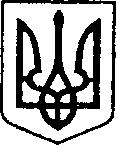 УКРАЇНАЧЕРНІГІВСЬКА ОБЛАСТЬН І Ж И Н С Ь К А    М І С Ь К А    Р А Д А63 сесія VII скликанняР І Ш Е Н Н Явід  27.11. 2019 р.		       м. Ніжин	                          №  1-63 /2019Про затвердження Програми економічногоі соціального розвитку Ніжинської міської об’єднаноїтериторіальної громади  на 2020 рік	Відповідно  до ст.ст. 26, 42, 59, 73 Закону України «Про місцеве самоврядування в Україні»,  законів України «Про державне прогнозування та розроблення програм економічного і соціального розвитку України», «Про засади державної регіональної політики», Стратегії розвитку Ніжинської міської об’єднаної територіальної громади 2027, з метою забезпечення комплексного соціально-економічного розвитку Ніжинської міської об’єднаної територіальної громади Ніжинська міська рада вирішила:           1. Затвердити Програму економічного і соціального розвитку Ніжинської міської об’єднаної територіальної громади на 2020 рік, що додається.          2. Основні загальноекономічні показники Програми економічного і соціального розвитку Ніжинської міської об’єднаної територіальної громади на 2020 рік покласти в основу формування бюджету Ніжинської міської об’єднаної територіальної громади.3. Відділу економіки  та інвестиційної діяльності виконавчого комітету міської ради (т.в.о. начальника відділу Гавриш Т.М.) забезпечити організацію виконання Програми:3.1. Довести до підприємств, організацій та установ незалежно від форм власності і підпорядкування основні завдання Програми.         3.2. Щопівроку аналізувати хід виконання основних показників Програми та при необхідності вносити пропозиції  щодо їх коригування.3.3. Забезпечити оприлюднення даного рішення на сайті міської ради протягом п’яти робочих днів з дня його прийняття.4. Організацію виконання даного рішення покласти на першого заступника міського голови з питань діяльності виконавчих органів ради Олійника Г.М.5. Контроль за виконанням даного рішення покласти на постійну депутатську комісію з питань соціально-економічного розвитку міста, підприємницької діяльності, дерегуляції, фінансів та бюджету (голова комісії Мамедов В.Х).  Міський голова                                        			          А.В. ЛінникП Р О Г Р А М АЕКОНОМІЧНОГО І СОЦІАЛЬНОГОРОЗВИТКУНіжинської міської об’єднаної територіальної громадина   2 0 2 0  рік                          м. НІЖИНЗМІСТ                                                                                                                                                        СторінкаВступ …………………………………….………………………………………………………………..31.   Оцінка економічного і соціального розвитку у 2019 році та проблеми, що його стримують...42.   Цілі, пріоритети та основні завдання економічного та соціального розвитку у 2020 році…..123.   Підвищення  конкурентоспроможності  економіки, забезпечення умов економічного      зростання.…………...…………………………………………………………………………………..133.1 Бюджетна політика  ……………...................................………………………………..……....133.2 Розвиток підприємництва та удосконалення  системи надання адміністративних     послуг…...…………………………………………………………………………………….….14            3.3 Інвестиційна діяльність, енергозабезпечення та енергозбереження………………..…..…..14            3.4 Житлово-комунальне господарство та житлова політика   …………………………………16            3.5 Управління об’єктами комунальної власності та земельні відносини…..……………….....174.   Реальний сектор економіки	………………………………………………………………………...18 Промисловість................................…………………………...………………………..………18 Споживчий ринок  …………………………………………………………………………….194.3 Транспорт………………………………………………………………………………………..195.   Соціальна і гуманітарна сфери…………………………………………………………………...….20           5.1. Демографічна ситуація, підтримка сімей, дітей та молоді, гендерна політика ….………...20           5.2. Ринок праці …………………………………………………………………………………..…23           5.3. Соціальний захист  та соціальне забезпечення населення…………………………………...24     5.4. Охорона здоров’я…...…………………………………………………………………………...25     5.5. Освіта….………………………………………………………………………………………....27           5.6. Культура і туризм….……………………………………………………………………………28     5.7  Фізична культура і спорт……………………………………………………………………….306.   Безпека життєдіяльності людини (техногенна безпека)……………………...…………………..32	Додатки до Програми:1. Основні показники економічного та соціального розвитку Ніжинської міської об’єднаної територіальної громади міста на 2020 рік………………………………………….……………..332. Перелік цільових програм, які будуть реалізовуватись у 2020 році ……….…………….......343. Пріоритетні об’єкти, які доцільно фінансувати із залученням коштів державного,    місцевих бюджетів, коштів інвесторів та благодійної допомоги  ……………………………384. Перелік інвестиційних  проектів, які плануються реалізувати у 2020 році…………………..42Вступ	Програма економічного та соціального розвитку Ніжинської міської об’єднаної територіальної громади на 2020 рік (далі – Програма) розроблена з метою забезпечення узгоджених спільних дій органу місцевого самоврядування та суб’єктів господарювання, які знаходяться на території МОТГ для втілення єдиної державної політики розвитку та спрямована на забезпечення сталого розвитку громади, підвищення якості життя населення, розв'язання соціально-економічних проблем.Законодавчим підґрунтям розроблення Програми є закони України «Про місцеве самоврядування в Україні», «Про засади державної регіональної політики», «Про державне прогнозування та розроблення програм економічного і соціального розвитку України» та постанови Кабінету Міністрів України від 26.04.2003 № 621 «Про розроблення прогнозних і програмних документів економічного і соціального розвитку та складання проекту державного бюджету». В основу Програми покладені основні положення Державної стратегії регіонального розвитку на період до 2020 року (затверджена постановою Кабінету Міністрів України від 06.08.2014 №385), Стратегії сталого розвитку Чернігівської області  на період до 2020 року та Планом заходів  з її реалізації на 2018-2020 роки (затверджена рішенням двадцять п’ятої сесії обласної ради шостого скликання 28.05.2015), Глобальних цілей сталого розвитку до 2030 року, визначені ООН, Національної доповіді «Цілі сталого розвитку: Україна», Середньострокового плану пріоритетних дій Уряду до 2020 року, затвердженого розпорядженням Кабінету Міністрів України від 03.04.2017 № 275-р, Прогнозу  економічного і соціального розвитку України на 2019-2021 роки, розпорядження голови  Чернігівської обласної державної адміністрації від 25.09.2019 № 544 «Про розроблення проекту Програми економічного і соціального розвитку області на 2020 рік»,  розпорядження міського голови від  02.10.2019  № 250 «Про  розроблення проекту Програми економічного і соціального розвитку Ніжинської міської об’єднаної територіальної громади на 2020 рік», Стратегія розвитку Ніжинської міської об’єднаної територіальної громади 2027 (затверджена рішенням 56 сесії міської ради 7 скликання від 26.06.2019 №6-56/2019).  Програма містить основні показники економічного та соціального розвитку Ніжинської міської об’єднаної територіального громади на 2020 рік, які враховують існуючі тенденції розвитку та прогнозні показники економічного і соціального розвитку України, визначені постановою Кабінету Міністрів України від 31.05.2017 № 411 «Про схвалення Прогнозу економічного та соціального розвитку України на 2018-2020 роки». Вони відповідають завданням та індикаторам їх досягнення, закладеним у Плані заходів з реалізації Стратегії у 2018-2020 роках та розраховані на підставі статистичних даних, намірів підприємств, установ та організацій, структурних підрозділів Ніжинської міської ради щодо їх діяльності у наступному році. До Програми включені переліки цільових програм та інвестиційних проектів, які будуть реалізовуватись у 2020 році, а також пріоритетні об’єкти, які доцільно фінансувати за рахунок коштів  бюджетів усіх рівнів та інших джерел фінансування. Реалізація головних завдань та заходів економічного і соціального розвитку Ніжинської міської об’єднаної територіального громади у 2020 році дозволить покращити інвестиційну привабливість, створити умови для підвищення рівня конкурентних переваг та потенціалу громади, та на цій основі досягти належних стандартів життя та доступності якісних послуг для населення.	Підготовка проекту Програми здійснювалася відділом економіки та інвестиційної діяльності   спільно з виконавчими органами міської ради, з урахуванням пропозицій депутатів міської ради, підприємств, організацій та установ усіх форм власності, виходячи із загальної оцінки соціально-економічної ситуації, наявних матеріально-технічних ресурсів та фінансових можливостей та враховуючи стратегічні цілі Стратегії розвитку Ніжинської міської об’єднаної територіальної громади 2027.Програма залишається відкритою для доповнень та коригувань. Зміни та доповнення до Програми затверджуються рішенням Ніжинської міської ради за поданням постійної комісії міської ради з питань соціально-економічного розвитку міста, підприємницької діяльності, дерегуляції, фінансів  та бюджету.	І. Оцінка економічного і соціального розвитку Ніжинської міської територіальної громади  у 2019 році та проблеми, що його стримуютьРобота виконавчих органів міської ради, установ, підприємств та організацій громади була направлена на виконання пріоритетних завдань соціально економічного розвитку, забезпечення першочергових потреб мешканців громади. Завдяки спільній співпраці влади, громади та бізнесу вдалося досягти певних результатів в соціально-економічному розвитку громади.  Промисловість та підприємництво 	Cучасний стан промислового розвитку характеризує поступове оновлення виробничих потужностей. У 2019 році обсяг капітальних інвестицій  за рахунок власних коштів  підприємств складе майже 191 млн.грн. Інноваційною діяльністю займаються 3 підприємства - ПрАТ «Ніжинсільмаш», ПрАТ «Ніжинський жиркомбінат», ТОВ «НіжинХліб». Цими підприємствами впроваджено 19 інноваційних видів продукції та 1 технологічний процес.  	За  січень-липень 2019 року підприємствами міста  реалізовано промислової продукції (товарів, послуг) на суму 693,6 млн. грн., що на 6,6% менше порівняно з аналогічним періодом 2018 року та складає 3,5% від реалізованої  продукції по області. У структурі  виробництва більше половини (53,1%) питомої ваги припадає на  продукцію підприємств  харчової галузі.  Серед видів діяльності промисловості частка підприємств машинобудування складає 42,4%,Обсяги виробництва промислової продукції за січень – вересень 2019 року в порівняних цінах склали 317,9 млн.грн., що менше до відповідного періоду минулого року на 146,6 млн.грн. В галузі машинобудування обсяги виробництва за 9 місяців 2019 року склали 187,3 млн.грн., що менше до відповідного періоду минулого року на 9,8 млн.грн;у харчовій галузі – 108,0 млн.грн., що менше до відповідного періоду минулого року на 138,8 млн.грн;           по виробництву меблів – 2,1 млн. грн.;           у хімічній галузі 611,5 тис.грн. Питома вага прибутково працюючих підприємств склала за півріччя поточного року 57,9%, ,  тоді як  за відповідний період  минулого року становила  45%.	Найбільші збитки допустили ПрАТ «Ніжинський жиркомбінат» та ПрАТ «Завод «Ніжинсільмаш».	Однією із стратегічних цілей розвитку Ніжинської міської ОТГ, визначеною Стратегією  розвитку  Ніжинської міської об’єднаної територіальної громади 2027 є створення сприятливих умов для розвитку бізнесу, промисловості та залучення інвестицій. Тому, всі зусилля були направлені на виконання цієї цілі.	Міська ОТГ стала переможцем у 4-му раунді Програми  “U – LEAD з Європою» по модернізації  ЦНАПу, що дасть нам можливість оснастити його згідно сучасних вимог.	Приймаємо активну участь у проекті «Створення центру розвитку підприємництва при ЦНАПі», який курує Офіс ефективного регулювання при Міністерстві економіки і торгівлі. Спеціаліст пройшов навчання.	Продовжує працювати Рада підприємців при міській раді, на засіданнях якої розглядаються та обговорюються актуальні питання. 	Проводяться регулярні семінари та тренінги: фінансові ресурси для вашого бізнесу, особливості здійснення публічних закупівель, розвиток експорту (спільно з Чернігівською ТПП), круглий стіл з питань бджільництва з пасічниками, агровиробниками.   	Встановлювалися контакти між українськими, латвійськими та грецькими підприємцями.	Кількість зайнятих працівників на малих і середніх підприємствах  станом на 01.07.2019 року у місті та районі становить 4667 чол.  	Станом на 01.10.2019 року налічується малих підприємств 167, фізичних осіб – 3221.              За  9 місяців 2019 року зареєстровано фіз. осіб – 308, юридичних осіб – 18, в порівнянні з відповідним періодом минулого року фізичних осіб зареєстровано більше на 33 особи, а юриридичних осіб - на 2 особи  більше.             За  9 місяців 2019 р. скасовано фізичних осіб - 328, юридичних осіб– 7 осіб, в порівнянні з  відповідним періодом минулого року фізичних осіб скасувалося більше на  31 особу, а юридичних осіб скасувалося більше  на  4 особи.             Питома вага надходжень до зведеного бюджету від малих підприємств та фізичних осіб підприємців складає 22,1%, до міського бюджету – 20,4%. У поточному році відділом адміністративно-дозвільних процедур надано 109 видів послуг. За 9 місяців 2019 року працівниками відділу надано 6646 послуг, це в середньому за місяць 738 послуг. На сайті Ніжинської міської ради створена сторінка ЦНАП, де розміщена інформація про порядок надання адміністративних послуг, графік роботи ЦНАП, інформація про сплату адміністративної послуги та нововведення у законодавстві України.Управління комунальним майном Від оренди та приватизації комунального майна в бюджет громади та на рахунки балансоутримувачів за 9 місяців 2019 року надійшло 3,7 млн.грн, з них:- план по оренді та суборенді комунального майна до бюджету громади виконано на 160 відсотків надійшло -1636,3 тис.грн. при запланованому  на 2019 рік – 1 млн. грн.;- від приватизації комунального майна надійшло до  бюджету громади  500,5 тис.грн.;- на рахунки балансоутримувачів від оренди комунального майна надійшло   1580,5 тис.грн. при плані на 2019 рік – 800 тис.грн.До бюджету громади перераховано 821,8 тис.грн, з них: орендної плати  -  306,8 тис.грн., пайової участі в утриманні об’єктів благоустрою – 515,0 тис.грн.БудівництвоЗа рахунок бюджетних коштів проводилися роботи по капітальному ремонту, реконструкції та реставрації об’єктів комунальної власності. Так за поточний період 2019 року було виконано:капітальний ремонт елементів благоустрою з встановленням пам'ятника борцям за Незалежність на території парку Незалежності по вул. Незалежності;будівництво фонтану за адресою вул. Гоголя 4Б;будівництво міні-футбольного поля зі штучним покриттям по вул. Шевченка 103;збудовано 13 дитячих та спортивних майданчиків.Продовжуються роботи по об’єктам:реконструкція пішохідної частини з елементами благоустрою території, прилеглої до адмінбудівлі за адресою пл. ім. І.Франка;реконструкція частини приміщень ЗОШ №14 під школу-сад №14 по вул. Шекерогринівська 54-А;капітальний ремонт елементів благоустрою з встановленням архітектурно-паркової композиції з сонячними панелями біля ж/б №11 по вул. Шевченка.	Виготовлено ПВР на об’єкти:будівництво міського кладовища на території Кунашівської сільської ради;реконструкція центральної КНС по вул. Синяківська з виділенням черговості:1 черга – заміна каналізаційної решітки та щитового затвору у правому каналі приймального відділення;2 черга - заміна каналізаційної решітки та щитового затвору у лівому каналі приймального відділення з реконструкцією покрівлі та вимощення навколо будівлі;3 черга – улаштування опорядження фасаду на основі профільних металевих листових матеріалів;будівництво системи відео спостереження:- прилеглої території залізничного вокзалу  м. Ніжин;- для розпізнавання обличчя на площі міста  ім. І. Франка;реконструкція приміщень ЗОШ I ст. №8 з метою відкриття закладу дошкільної освіти (дитячий садок) №8 "Кручайлик" Ніжинської міської ради по  вул. Воздвиженська,185.Комунальне господарствоГоловним завданням міської ради, її виконавчого комітету в 2019 році було підтримка та вдосконалення роботи житлово-комунального господарства. За рахунок виділення з міського бюджету  коштів для комунальних підприємств громади:	КП «НУВКГ» надана фінансова допомога на оплату електроенергії, проведено поточний ремонт водопроводу біля житлових будинків №№ 99,101 по вул.Шевченка, придбана запірна арматура та люки для забезпечення належного функціонування систем водопостачання та водовідведення . 	      Для КП « ВУКГ» придбано 2 трактори.	З метою належного утримання мережі вуличного освітлення виконано реконструкцію вуличного освітлення по 23 вулицям міста, встановлено 205 нових  енергозберігаючих світильників.	Для покращення благоустрою громади:прийнято програму про залучення мешканців до спів фінансування по капітальному ремонту житлового фонду;виконано поточний ремонт 17  контейнерних майданчиків: по програмі «Розвиток комунального підприємства НУВКГ» - придбано нових 70 каналізаційних люків. У місті  функціонують 91 об’єднання співвласників багатоквартирних будинків та житлово-будівельних кооперативів та 3 підприємства, які здійснюють управління багатоквартирними будинками. В рамках проекту ЄС/ПРООН проводяться навчання з ініціативними групами щодо створення ОСББ у місті. За результатами  цієї роботи у поточному році створено 7 нових ОСББ. За результатами діяльності за півріччя 2019 року питома вага прибуткових комунальних підприємств складає 67% (8 із 12), тоді як за результатами діяльності за 1 півріччя 2018 року їх було 75% (9 із 12),  а за 1 квартал 2019 року  - 50 % (6 із 12). 	Дорожньо-транспортний комплекс 	Для покращення якості надання послуг з перевезення пасажирів маршрутними транспортними засобами:за рахунок бюджету громади виготовлено та встановлено 5 автобусних зупинок;за рахунок програми громадського бюджету по вул. Василівська  проведено заміну 4 автобусних зупинок;проведено благоустрій 6 посадочних майданчиків.Для попередження дорожно – транспортного травматизму на  вулично - шляховій мережі громади за рахунок  бюджету громади  було проведено наступні заходи:виготовлено та встановлено 370 метрів турнікетного огородження.нанесено 5760 кв. метрів дорожньої розмітки.Пасажирський транспорт в місті працює стабільно, здійснюються пільгові перевезення пасажирів згідно рішення виконавчого комітету Ніжинської міської ради. Проведено заміну маршрутних автобусів на маршруті № 39 на автобуси з більшою пасажиромісткістю та обладнаними не менше, ніж двома входами/виходами для пасажирів з автоматичним відкриванням дверей. На сьогодні в місті перевезення здійснюють 72 одиниці транспорту на 14 маршрутах 3 перевізників. З кожним перевізником укладений договір на перевезення пасажирів, що передбачує бездотаційне та безкоштовне перевезення пільгових категорій.	Інвестиції	У 2019 році підписано контракт з Північною Екологічною Фінансовою Корпорацією (НЕФКО) в рамках проекту «Енергоефективність». Відповідно до  даного договору почалися роботи по комплексній термомодернізації Ніжинської ЗОШ I-III ст. № 10. Загальна сума проекту – 13800 тис. грн., з них 12400 тис. грн. – кредит НЕФКО, 1400 тис. грн. – власні кошти.    	У 2018-2019 році залучено кошти Державного Фонду Регіонального Розвитку (ДФРР) на реалізацію проекту «Реконструкція приміщень школи І-ІІІ ст. № 14 з метою відкриття дошкільного навчального закладу в системі навчально-виховний комплекс школа-сад № 14». Загальна сума фінансування з ДФРР у  2019 році 650 тис.грн.	 У 2019 року місто стало учасником проекту Е-рішення для громад, в рамках якого  Ніжинська територіальна громада отримає ІТ-інструменти для ефективного управління власними ресурсами (реєстри: територіальних громад, комунального майна, реєстру обліку адрес). Мета проекту допомогти громадам працювати з різними даними: бюджетними, демографічними, економічними, аби перейти від ручного управління до використання сучасних технологій. 	          Енергозабезпечення та енергозбереженняВ галузі енергоефективності, енергозбереження та інноваційної діяльності з метою проведення енергомоніторингу ведеться постійна робота по збору інформації та проведенню аналізу використання паливно-енергетичних ресурсів в бюджетній та комунальній сфері міста Ніжина за допомогою використання автоматизованого програмного комплексу UMuni. Аналіз споживання паливно-енергетичних ресурсів проводиться по 120 об’єктах міста. В автоматизований програмний комплекс UMuni внесено показники використання енергоресурсів за 2014-2016 р. для більш якісного аналізу використання енергоресурсів.Розробляються заходи з енергозбереження та енергоефективності для запровадження в бюджетній сфері міста Ніжина.Сформована база даних (більше 100 об’єктів ) щодо енергоспоживання будівель бюджетних установ для залучення інвестицій з ЕСКО – механізмом, яка розміщена на Платформі Держенергоефективності з посиланням на офіційному веб-сайті облдержадміністрації. Це сприяє інформуванню потенційних виконавців енергосервісу щодо об’єктів бюджетної сфери, які потребують впровадження енергоефективних заходів.У 2019 році шляхом залучення ЕСКО-компаній заключено 5 енергосервісних договорів по закладах управління освіти. В 3-х ЕСКО-договорах (школа № 1, гімназія № 3, НВК № 16) передбачено встановлення модульного ІТП (погодне регулювання, диспетчеризація), загальна вартість 3 млн.грн, економія споживання теплової енергії 20%. По ЕСКО-договору у ФОК школи № 9 змонтовано ІТП та будуть встановлені нові енергозберігаючі вікна, вартість проекту 615 тис.грн. По 1 ЕСКО-договору по поглибленому партнерству в школі № 9 буде впроваджено комплекс заходів (встановлення модульного ІТП (погодне регулювання, диспетчеризація), утеплення горища, балансування системи опалення, утеплення трубопроводів), загальна вартість  2,7 млн.грн, передбачається скорочення споживання теплової енергії до 57 %.У рамках реалізації проекту НЕФКО  «Заходи з енергоефективності в м. Ніжин» проводиться комплексна термомодернізація ЗОШ № 10. Вартість проведення робіт становить 13024,0 тис. грн., з них 624,0 тис. грн. за рахунок міського бюджету та 12400,0  тис.грн. залучені кошти. Участь міста у проекті ЄС/ПРООН «Об’єднання співвласників будинків для впровадження сталих енергоефективних рішень» (HOUSES) в рамках якого протягом  5 місяців 2019 року працює Літня школа ОСББ, під час якої ініціативні групи мешканців багатоквартирних будинків проходять навчання. У рамках Проекту  надається підтримка у підготовці до проведення установчих зборів, надає зразки необхідних юридичних документів, супроводжує до моменту реєстрації та допомагає налагодити роботу новоствореного ОСББ. Наразі за період роботи проекту в місті Ніжині створено 7 нових ОСББ. По закінченню даного проекту усі ОСББ міста мають змогу отримати від Фонду енергоефективності України до 70 % фінансової підтримки на термомодернізацію багатоквартирних будинків з метою підвищення енергоефективності. Наразі 12 ОСББ міста вже подали заявки до Фонду та проходять 1 етап – енергоаудит будинків для визначення суми, необхідної для проведення комплексу заходів з енергоефективності. 	Бюджетна політикаЗа 9 місяців 2019 року до бюджету громади зараховано 523,9 млн. грн., що складає 99,2% уточненого плану звітного періоду та на 29,8 млн. грн. менше ніж за відповідний період 2018 року, в тому числі до загального фонду надійшло 512,9 млн. грн. доходів, або 99,2% запланованого обсягу, в порівнянні із відповідним періодом минулого року їх отримано на 26,3 млн. грн. менше.За звітний період до загального фонду бюджету громади надійшло 266,1 млн. грн. трансфертів, тоді як за 9 місяців 2018 року 370,1 млн. грн. Базова дотація надійшла в сумі 9,7 млн. грн. та дотація з бюджету міста на здійснення переданих з державного бюджету видатків з утримання закладів освіти та охорони здоров’я за рахунок відповідної додаткової дотації з державного бюджету – 5,7 млн. грн. Субвенцій отримано 250,6 млн. грн., або 95,0% бюджетних призначень звітного періоду, в тому числі освітньої субвенції 63,3 млн. грн. та медичної субвенції 38,7 млн. грн. За 9 місяців 2019 року акумульовано власних та закріплених доходів до загального фонду 246,8 млн. грн., що становить 103,8% прогнозу звітного періоду. Найбільшу питому вагу в надходженнях загального фонду складає податок на доходи фізичних осіб (51,8%) та податок на майно (28,0%).В порівнянні із відповідним періодом минулого року податкових і неподаткових платежів отримано на 77,7 млн. грн. більше.За січень-вересень 2019 року не забезпечено виконання планового показника по податку на прибуток підприємств комунальної власності, адміністративних штрафах, накладених адмінкомісією, створеною при міському виконавчому комітеті, адмiнiстративного збору за проведення державної реєстрацiї юридичних осiб та фiзичних осiб – пiдприємцiв та громадських формувань, адміністративного збору за державну реєстрацію речових прав на нерухоме майно та їх обтяжень, державного мита та податку на нерухоме майно, відмінне від земельної ділянкиПодатку на доходи фізичних осіб за 9 місяців 2019 року до бюджету громади зараховано 127,96 млн. грн., планові показники звітного періоду виконані на 101,0%. За січень – вересень 2019 року до бюджету громади зараховано 96,1 млн. грн. місцевих податків, з них:податку на майно – 69,0 млн. грн., або 107,8% планового показника, в тому числі:податку на нерухоме майно, відмінне від земельної ділянки – 4,5 млн. грн.;плати за землю – 64,3 млн. грн.;транспортного податку – 141,6 тис. грн.В порівнянні із минулим роком надходження збільшились на 40,4 млн. грн., основною причиною є збільшення надходжень від  регіональної філії "Південно-Західна залізниця" на 39,3 млн. грн..Надходження від транспортного податку в 2019 році склали 141,6 тис. грн., що на 62,4 тис. грн. більше від надходжень 9 місяців 2018 року.Збору за місця для паркування автотранспорту за січень – вересень 2019 року надійшло 67,4 тис. грн., в порівнянні із відповідним періодом минулого року більше на 59,1 тис. грн.Туристичного збору отримано 60,1 тис. грн., що на 44,5 тис. грн. більше ніж за  січень–вереснь 2018 року. За 9 місяців 2019 року до бюджету громади зараховано 26,9 млн. грн. єдиного податку. В порівнянні із відповідним періодом минулого року надходження збільшились на 6,6 млн. грн. Збільшення платежів пов’язане із ростом мінімальної заробітної плати, установленої законом на 1 січня календарного року, яка враховується при визначенні ставки податку для платників першої та другої групи.За 9 місяців 2019 року  бюджет  громади отримав 10, 99 млн. грн. доходів спеціального фонду,  що  складає  100,8%  затвердженого розпису на січень-вересень 2019 року.У доходах спеціального фонду найбільшу питому вагу займають власні надходження  бюджетних  установ  (86,7%), їх отримано в сумі 9,5 млн. грн., тобто 127,3% від  обсягу визначеного  на  9 місяців 2019 року.	Видатки бюджету громади  за 9 місяців 2019 року виконано в цілому в сумі 479,3 млн.грн., що складає 91% до плану звітного періоду та 69,0% до річного плану.	По загальному фонду видаткова частина бюджету складає 442,7 млн.грн., при плані звітного періоду 471,0 млн. грн., або виконана на 94% та 72% річного плану. Видатки спеціального фонду склали 36,6  млн. грн., або 46%  річного плану.	Протягом 9 місяців поточного року в першу чергу проводилось фінансування захищених статей, на які направлено  263,8 млн. грн., або 85,1% від обсягу загального фонду без врахування субвенцій ( крім  захищених статей освітньої та медичної субвенцій). На заробітну плату з нарахуваннями направлено 228,4 млн. грн., або 73,7% від загальної суми  видатків., на медикаменти , харчування – 8,7 млн. грн., або 2,8%,  оплату послуг з охорони комунальних закладів культури – 46,6 тис. грн., оплату комунальних послуг та енергоносіїв – 26,7 млн. грн., або 8,6%.	Виплата заробітної плати працівникам бюджетної сфери та оплата спожитих енергоносіїв проведена в повному обсязі до фактичних нарахувань. Кредиторська заборгованість відсутня.На фінансування соціально-культурної сфери громади із загального фонду направлено 372,2 млн.грн., або 84 % загального фонду бюджету, в тому числі на: освіту – 153,7 млн.грн., або 95% від уточненого плану на 9 місяців;охорону  здоров’я – 62 141,5 тис.грн., або 100% від уточненого плану на 9 місяців;соціальний захист та соціальне забезпечення – 142 606,3 тис.грн., або 93% від уточненого плану на  9 місяців;культуру – 7 431,7 тис.грн., або 100% від уточненого плану на 9 місяців; фізичну культуру і спорт – 6 358,9 тис.грн., або 99% від уточненого плану на 9 місяців.	На житлово-комунальне господарство направлено 17 715,5 тис.грн., що становить 83% від плану звітного періоду та 4,0 % обсягу видатків загального фонду.Соціальний захистВ місті у січні-липні  2019 року  на створені робочі місця працевлаштовано 434 особи, з них у юридичних осіб – 90 осіб (20,7% від загальної кількості) та у фізичних осіб – 344 (79,3%). При цьому  в зв’язку зі  змінами в організації виробництва та праці звільнено 282 особи. Реальний приріст становить 152 робочих місця.Середньооблікова кількість штатних працівників  станом на 01.10.2019 року - 11 257 осіб, що становить 6,8% по регіону.Середня  заробітна  плата  в  місті  у  ІІ  кварталі  2019 року становила  8 228 грн, що перевищує її розмір за відповідний період попереднього року на 19,6% та забезпечує рівень  мінімальної заробітної плати  (4 173 грн)  майже у 2 рази. В порівнянні до середнього рівня  заробітної плати по регіону середня заробітна плата в місті менше  на  0,8% (середньообласний показник – 8 297 грн). Загальна сума заборгованості із виплати заробітної плати на підприємствах-боржниках  міста станом на 01.10.2019 року склала 3694,6 тис.грн. До початку цього року  заборгованість зменшено  на 905,6 тис.грн або на 19,7%. Наявність зарплатних боргів  зафіксовано на трьох підприємствах: Державне підприємство «Ніжинський ремонтний завод інженерного озброєння» – 3176,2 тис.грн, Державне підприємство «Ніжинський комбінат хлібопродуктів» - 361,2 тис.грн, ТОВ «Інженерний центр «Імпульс» - 157,2 тис.грн.	Станом на 01.10.2019 року субсидію призначено 8 140 сім’ям, з них: 6 540 сім’ям субсидію перераховано автоматично, решті 1 600 призначено за їх зверненням.Для призначення державних соціальних допомог до управління звернулось 8 425 осіб. Станом на 01.10.2019 року в місті державні соціальні допомоги отримує 4 882 сімей. На виплату державних допомог, що фінансуються з Державного бюджету України у вигляді субвенції до місцевих бюджетів, перераховано 68,01 млн. грн. З лютого 2019 року запроваджено механізм виплати житлових субсидій громадянам на оплату житлово-комунальних послуг у грошовій (готівковій та безготівковій) формі. Кошти для виплати житлових субсидій у грошовій формі перераховувались Міністерством соціальної політики Пенсійному фонду для виплати субсидій пенсіонерам та АТ «Ощадбанк» для виплати іншим одержувачам субсидій.Пенсіонерам, що проживають у м.Ніжині  виплачено за 9 місяців 2019 року 475,2 млн.грн.Станом на 1 жовтня 2019 року отримують пенсію 20749 пенсіонерів міста,   що на 158 осіб (або  на 1,%) менше в порівнянні з відповідним періодом минулого року. Працюючі пенсіонери становлять 5821 особу або 28,1% від загальної кількості отримувачів пенсій по місту. Із загального числа пенсіонерів одержують пенсію: за віком - 15594 осіб, або 75,2% загальної чисельності, пенсії по інвалідності  - 3504, у зв’язку із втратою годувальника - 973, за вислугу років і соціальні пенсії - 561 і 109 - відповідно, довічне утримання суддів - 8. Середній розмір пенсії громадян, що проживають у місті, станом на 1 жовтня 2019 року становить 2629,20 грн., що на 465,30 грн. (або на 21,5%) більше в порівнянні з відповідним періодом 2018 року, та на 68% перевищує прожитковий мінімум для осіб, які втратили працездатність. Загалом за  9 місяців 2019 року призначено пенсій 691 особі.          Зайнятість населення    Протягом січня-вересня 2019 року до центру зайнятості звернулося 2041 жителів Ніжина, 1064 з них отримали статус безробітного. Всього ж на обліку за цей період перебувало 1692 безробітних. Активними формами зайнятості охоплено 1111 безробітних (проти 1054 осіб за аналогічний період 2018 року): 565 безробітних працевлаштовано,175 осіб навчалися, 371 особа залучена до тимчасових та оплачуваних громадських робіт.	Протягом січня-вересня 2019 року 3 безробітних відкрили власну справу, отримавши на реалізацію бізнес-планів одноразово виплату допомоги по безробіттю.	Протягом січня-вересня 2019 року працевлаштовано 43 безробітних за умови компенсації роботодавцям витрат у розмірі єдиного внеску на загальнообов’язкове державне соціальне страхування за кожну працевлаштовану особу. 	За рахунок місцевого бюджету та за рахунок коштів Фонду (50х50) на громадських роботах  працювали 371 безробітний. 	Станом на 1 жовтня 2019 року на обліку в центрі зайнятості перебуває 496 безробітних, рівень зареєстрованого безробіття знизився відносно відповідного періоду минулого року і складає 1,09%.        ОсвітаУ місті Ніжин функціонує 15 закладів дошкільної освіти і дві дошкільні групи у ННВК №16 «Престиж», у яких виховується 2255 дітей, що становить 80,0% від дітей віком 1- 6 років. Охоплення дітей від 3-х до 6-ти років становить у ДНЗ 92,0%, різними формами дошкільної освіти - 100%. Діти 5-річного віку стовідсотково охоплені дошкільною освітою: 95,3% - у ДНЗ та 4,7% - у ПНЗ. Альтернативними формами дошкільної освіти (соціальний патронат, центр раннього розвитку дитини «Паростки» при Будинку дітей та юнацтва) забезпечено 100% дітей від 3 до 6 років, які не відвідують дитячі садки.Управління освіти разом з міською владою працює над вирішенням проблеми перевантаження дошкільних навчальних закладів: попередні роки 209 дітей виховувалось на 100 місцях, а з 01.10.2018 року – 195, з 01.09.2019 р. - 185. Закінчено виконання робіт з реалізації проекту «Реконструкція приміщення школи І-ІІІ ступеня № 14 з метою відкриття дошкільного навчального закладу в системі навчально-виховний комплекс Школа-сад № . Ніжин, вул. Шекерогринівська, 52-а Чернігівської області», куди переведені вихованці Кунашівського закладу дошкільної освіти «Сонечко».  Відкрито дві дошкільні групи на 40 місць у  жовтні 2019 році, що дасть можливість зменшити кількість дітей на 100 місць - 183,3.У 2019-2020 навчальному році функціонують 17 закладів загальної середньої освіти з контингентом 7120 учнів (2018-2019 н.р. – 7009). Середня наповнюваність класів становить 26,3 дітей (на 0,6 більше, ніж у 2018-2019 н.р.).Для диференційного навчання учнів у ЗЗСО міста у 2019-2020 н.р. відкрито:- 24 профільних класів – 672 учнів (100%) ;- з поглибленим вивченням предметів – 29 класи – 870 учнів – 12,2%;  - курси за вибором – 102 класи - 2836учнів – 39,8% ;- факультативів – 68 групи – 1331 учні – 18,7%.	Розширена мережа закладів освіти з інклюзивним навчанням: з шести (15 учнів) до дев’яти (17). З метою забезпечення права дітей з особливими освітніми потребами від 2 до 18 років на здобуття дошкільної та загальної середньої освіти, у тому числі у професійно-технічних навчальних закладах, шляхом проведення комплексної психолого-педагогічної оцінки розвитку дитини з особливими освітніми потребами, надання їм психолого-педагогічної допомоги та забезпечення системного кваліфікованого супроводження, ефективного використання кадрового потенціалу працює інклюзивно-ресурсний центр.	Для організації змістовного дозвілля у місті функціонують 6 закладів позашкільної освіти, у яких свої навички та вміння розвивають 3204 (45,0 %) вихованців (2018-2019 н.р. - 3387 (48,3 %)). Відсоток охоплення позашкільною освітою зменшується не за рахунок скорочення гуртків, а в зв’язку із збільшенням кількості дітей шкільного віку. Працює 25 навчальних комп’ютерних комплексів. У 2019-2020 н.р. кількість учнів на один комп’ютер  у закладах становить 14  (2018-2019 н.р. – 17,6).7120 здобувачів  загальної середньої освіти на  100% забезпечені різними видами харчування. Гарячим харчуванням охоплено 5716 (80,3%) учнів 1-11 класів, що на 5,3 % більше ніж у попередньому навчальному році.  Сніданки за  кошти міського бюджету   отримують 630 учні 1-11 класів з категорійних родин: 75 дітей сиріт, позбавлених батьківського піклування;201 учень із сімей, які отримують допомогу відповідно до Закону України «Про державну соціальну допомогу малозабезпеченим сім’ям»;29 учнів з родин переселенців;306 дітей учасників АТО (ООС);19 учнів з особливими освітніми потребами які навчаються в  інклюзивних класах.На виконання рішення  виконавчого комітету Ніжинської міської ради від 05.04. 2018 року «Про харчування у закладах загальної середньої освіти дітей загиблих учасників антитерористичної операції» 7 учнів отримують другі сніданки за кошти міського бюджету.Відповідно до рішення виконавчого комітету Ніжинської міської ради  № 1 від 03.01.2019 року  «Про встановлення батьківської доплати за харчування учнів 1-4 класів закладів загальної середньої освіти та затвердження  категорій учнів 1-11 класів, які харчуються за кошти міського бюджету»  2824 здобувачів початкової середньої освіти отримують гаряче харчування з батьківською доплатою (70% від вартості сніданку - міський бюджет, 30% - батьківська доплата).  Організовано проведення відпочинкової кампанії 2019 року, залучено до відпочинку 1457 дітей (22 %). Фактично використано коштів: загальний фонд – 772,1 тис. грн.; батьківська плата – 548,4 тис. грн. 	Медицина	 У місті функціонують заклади охорони здоров’я - комунальні некомерційні підприємства: «Ніжинська центральна міська лікарня ім. М.Галицького», «Ніжинський міський пологовий будинок». «Ніжинський міський центр первинної медико-санітарної допомоги», «Стоматологічна поліклініка».	Ніжинська ЦМЛ ім. М.Галицького – це багатопрофільна лікарня ІІ рівня надання медичної допомоги. В лікарні розгорнуто 395 ліжок.  В структурі лікарні: доросла поліклініка, дитяча поліклініка, диспансерне психоневрологічне відділення та стаціонар, в складі якого 10 відділень.  	За 9 місяців 2019 р. в м. Ніжині народилось 455 дітей, що на 49 немовлят менше в порівнянні з аналогічним періодом 2018 р. Ніжинському міському пологовому будинку придбано сучасне медичне обладнання на суму 300 тис.грн У поточному році під наглядом перебували 737 вагітних жінок.	 У поточному періоді у м. Ніжині померло 700 осіб, в працездатному віці 103 особи, показник природного  приросту становить (-2,3), за аналогічний період  2018 р. цей показник був (-3,3). В структурі смертності населення на І місці - хвороби системи кровообігу, ІІ місці – новоутворення, ІІІ місці - органи системи травлення.	З метою зміцнення матеріальної базі лікарні за 9 місяців 2019 р. придбано обладнання на загальну суму 857,3 тис грн. В поточному році проведені ремонтні роботи на загальну суму 286,9 тис. грн. (ремонт каналізації головного корпусу, асфальтування території лікарні). 	У структурі Міського центру первинної медико-санітарної допомоги функціонує 9 амбулаторій сімейної медицини. Якість послуг з надання первинної медичної допомоги у 2019 році забезпечувалася шляхом дотримання вимог клінічних та локальних протоколів з неухильним дотриманням принципу доказовості; проведення роз’яснювально-просвітницької роботи, пропаганди здорового способу життя; придбання сучасного медичного обладнання  для облаштування структурних підрозділів Центру на загальну суму 1960,2 тис. грн. за кошти плати, що надійшли від Національної служби здоров’я, 99,9 тис.грн. за рахунок коштів міського бюджету.Надання медичних послуг згідно укладених декларацій з лікарем обумовило вільний вибір лікаря первинної ланки для 50000 пацієнтів. Пацієнтам доступна електронна реєстрація на прийом до лікаря завдяки функціонуванню мобільного додатку  «Ніжин медичний». В межах міської Програми медичного забезпечення хворих у разі амбулаторного лікування на 2019 рік відшкодовано вартість лікарських засобів та  безоплатно забезпечено необхідними ліками 574 особи на загальну суму 1405,0 тис.грн. Разом з тим, на розвиток економічної та соціальної сфер впливають невирішені проблемні питання, головними серед яких залишаються:-недосконалість системи маркетингу громади та промоції продукції місцевих виробників;-дисбаланс між попитом та пропозицією на ринку праці, дефіцит кваліфікованих кадрів у галузях матеріального виробництва, старіння робочої сили; -високий рівень відтоку трудових ресурсів;-значний відсоток житлового фонду, систем водопостачання та водовідведення, теплопостачання, що потребує заміни і капітального ремонту-недостатня спроможність бюджету громади для  її економічного та соціального розвитку;-невідповідність стандартів продукції підприємств міста стандартам європейських ринків; -недостатність інвестиційних ресурсів для модернізації та технологічного оновлення виробництва; -невідповідність сучасного стану дорожньої мережі потребам економіки;-негативна демографічна ситуація.Існують також ризики і загрози, які можуть впливати на хід реалізації Програми, зокрема:         - військове протистояння на сході країни;         -трудова міграція працездатного населення до великих українських міст та інших країн;         - зростання вартості енергоресурсів та нестабільність  національної валюти;           -недостатній рівень купівельної спроможності;          -низький рівень виходу місцевих виробників на зовнішні ринки через невідповідність  продукції європейським стандартам.На вирішення цих та інших проблем спрямовані основні завдання Програми економічного і соціального розвитку Ніжинської міської об’єднаної територіальної громади (далі- Ніжинської МОТГ) на 2020 рік. 2. Цілі та пріоритети економічного та соціального розвитку Ніжинської міської об’єднаної територіальної громади у 2020 році.Головною метою розвитку Ніжинської МОТГ у 2020 році визначено - покращення якості життя та добробуту мешканців Ніжинської громади шляхом розвитку місцевої економіки, підвищення інвестиційної привабливості, реалізація узгоджених інтересів влади, громади та бізнесу. Пріоритетними завданнями відповідно до стратегічних цілей розвитку Ніжинської громади будуть:1. Створення сприятливих умов для розвитку бізнесу, промисловості та залучення  інвестицій:1.1.Розвиток МСП. 1.2. Залучення інвестицій в розвиток пріоритетних галузей промисловості.1.3. Зовнішнє позиціонування та маркетинг громади.2. Розвиток туристичного потенціалу громади:2.1. Ефективне використання наявних туристичних можливостей та створення нових якіснихтуристичних продуктів.2.2. Розвиток традиційної туристичної інфраструктури2.3. Створення умов інформаційного середовища для розвитку туризму.3. Покращення комфорту проживання, безпеки та довкілля громади:1.1 Просторовий розвиток та привабливий зовнішній вигляд громади1.2. Модернізація комунальної інфраструктури громади1.3. Підвищення рівня безпеки1.4. Розвиток транспортної інфраструктури1.5. Покращення екологічної безпеки на території громади4. Розвиток соціального капіталу громади:4.1. Забезпечення взаємодії влади з громадськістю.4.2. Інноваційна наука та якісна освіта.4.3. Підвищення доступності до різнопрофільного культурного середовища.4.4. Доступна медицина.3. Підвищення конкурентоспроможності економіки Ніжинської МОТГ, забезпечення умов економічного зростання.3.1 Бюджетна політика 		Головна мета: Забезпечення збалансованості бюджету Ніжинської міської об’єднаної територіальної  громади, дотримання діючого законодавства при використанні фінансових та  матеріальних ресурсів громади. 	Пріоритети :1. Зміцнення доходної бази бюджету Ніжинської міської об’єднаної територіальної  громади,  в тому числі шляхом перегляду підстав надання пільг,  з урахуванням їх ефективності.2. Посилення бюджетної дисципліни та контролю за витратами бюджету Ніжинської міської об’єднаної територіальної  громади. Впровадження внутрішнього аудиту.3. Забезпечення пріоритетності спрямування коштів на фінансування захищених статей видатків при збалансованому підході до фінансування інших видатків.4. Режим жорсткої економії, оптимізація видатків бюджету Ніжинської міської об’єднаної територіальної  громади.5. Виконання пріоритетних міських/регіональних цільових програм, спрямованих на досягнення стратегічних цілей.6. Підвищення ефективності управління бюджетними коштами за програмно-цільовим методом, з подальшою оптимізацією бюджетних програм.7. Посилення відкритості та прозорості публічних фінансів шляхом оприлюднення інформацій на   офіційному сайті  Ніжинської міської ради, порталі "Відкритий  бюджет",  мережі "Фейсбук" тощо.8. Гендерне бюджетування. Принцип забезпечення рівних гендерних прав і можливостей під час формування бюджетних показників.	Заходи з реалізації пріоритетів:1. Забезпечення прогнозування доходів бюджету на основі реальних прогнозних макроекономічних показників економічного і соціального розвитку громади, досягнення їх відповідності та узгодженості на усіх стадіях бюджетного процесу.2.  Підвищення ефективності та результативності використання бюджетних коштів.3. При формуванні бюджетних програм звертати увагу на необхідність виключення непріоритетних та неефективних витрат, зокрема тих, що не стосуються виконання основних функцій і завдань відповідного головного розпорядника.4.  Посилення  фінансової прозорості.                                                              Виконавці: Ніжинська міська рада, Виконавчий комітет                                                                               Ніжинської міської ради, головні розпорядники,                                                                              розпорядники нижчого рівня та одержувачі                                                                               коштів  бюджету громади.3.2  Розвиток підприємництва  та удосконалення системи надання адміністративних послуг Головна мета: Створення сприятливих умов для розвитку бізнесуПріоритет 1. Розвиток малого та середнього підприємництва 	Заходи з реалізації пріоритету:1.   Активізація роботи Ради підприємців при міській раді.2. Покращення інформаційного середовища шляхом регулярного оприлюднення грантового дайджесту, проведення семінарів, тренінгів.3.   Надання фінансової підтримки СПД для розвитку туристичної інфраструктури.4.   Проведення Дня знань для МСП.5. Вивчення можливостей створення нових об’єктів інфраструктури на засадах державного приватного партнерства. 6.  Сприяння організації зустрічей з пошуку партнерів МСП міста з підприємцями Європи. 7.  Сприяння створенню та розвитку дієвих бізнес-асоціацій та підприємницьких об’єднань.Пріоритет 2. Удосконалення системи надання адміністративних послуг           Заходи з реалізації пріоритету:1. Створення Центру розвитку підприємництва при ЦНАПі.2. Модернізація ЦНАПу за сприянням Програми «ULEAD з Європою».3. Запровадження електронної черги.4. Отримання доступу до земельного кадастру.5. Розширення сфери послуг  для суб’єктів підприємництва .6.  Забезпечення функціонування мобільного ЦНАПу у с. Кунашівка.Виконавці: відділ економіки та інвестиційної діяльності виконавчого комітету НМР, відділ адміністративно-дозвільних процедур, Рада підприємців при НМР7.  Створення електронного реєстру громади.                                                                       Виконавці:відділ квартирного обліку, приватизації житла                                                                         та ведення реєстру територіальної громади  Очікувані результати: - підвищення інформаційної обізнаності суб’єктів підприємництва; - поліпшення якості та стандартів надання адміністративних послуг; - покращення бізнес-клімату в  громаді;- розширення мережі елементів інфраструктури підтримки підприємництва та якості їх роботи.  3.3 Інвестиційна діяльність, енергозабезпечення та енергозбереження  Головна мета: покращення інвестиційного клімату, активізація інвестиційної діяльності 
та нарощування обсягів інвестицій в економіку  громади, підвищення технологічного рівня та якісних характеристик вітчизняної продукції для забезпечення її вільного доступу на ринки країн-членів ЄС.Пріоритет 1. Поліпшення інвестиційного іміджу міста.Заходи з реалізації пріоритету:1. Розробка маркетингової стратегії Ніжинської міської ОТГ, розробка бренду та брендбуку.2. Cтворення в місті сприятливого інвестиційного клімату.3. Подальше формування привабливого інвестиційного іміджу м. Ніжина.4. Стимулювання інвестиційної діяльності підприємств та організацій, всебічна підтримка підприємств, які реалізують та мають наміри реалізувати інвестиційні проекти в м. Ніжині.5. Сприяння покращенню інвестиційного клімату та стимулюванню залучення інвестицій на розвиток пріоритетних галузей економіки міста на засадах державно-приватного партнерства та реалізація інвестиційних проектів з використанням енергозберігаючих технологій, на альтернативних видах палива, біомаси та технологій з утилізації відходів виробництва.6. Надання консультацій та роз'яснень інвесторам з питань супроводження інвестиційних проектів на території громади.7. Оновлення даних та створення он-лайн карти щодо комунального майна та земельних ділянок, які можуть бути використані для реалізації інвестиційних проектів.8. Популяризація економічного потенціалу та інвестиційних можливостей регіону, розробка презентаційно-інформаційних матеріалів, створення відео-ролика про потенціал міста та інформування широкого загалу інвесторів.9. Розміщення інформації щодо інвестиційного потенціалу та інвестиційної діяльності міста в мережі Internet.10. Забезпечення постійної взаємодії з міжнародними організаціями щодо розробки та реалізації проектів і програм міжнародної технічної допомоги.11. Створення «банку» інвестиційних  пропозицій для залучення екологічного виробництва.12. Розробка інвестиційної карти – дороговказу інвестора.13. Створення логістичного майданчика в промисловій зоні міста.14. Створення мультимодального логістичного центру «Сухий порт».         Очікувані результати:1.Збільшення обсягу залучених інвестицій.2. Зменшення витрат на енергоносії.Пріоритет 2. Покращення подальшого розвитку та розширення міжнародного співробітництва в усіх сферах суспільного життя.Заходи з реалізації пріоритету:1. Проведення роботи з міжнародними та вітчизняними фінансовими установами стосовно отримання кредитів, грантів для реалізації інвестиційних проектів.2. Забезпечення сталого розвитку міжнародного співробітництва Ніжинської міської ради відповідно до світових практик та тенденцій.3. Розширення мережі партнерських та побратимських зв'язків міста Ніжина з муніципалітетами іноземних країн.4. Співпраця та взаємодія з дипломатичними представництвами та консульськими установами іноземних держав.5. Участь у роботі та опрацювання комплексу питань щодо перспектив участі в роботі інших міжнародних організацій.Очікувані результати: 1. Розширення інформованості про можливості та географії міжнародного партнерства Ніжинської міської об’єднаної територіальної громади. 2. Створення іміджу Ніжинської міської ОТГ як надійного партнера в міжнародних стосунках та місто, що може реалізувати міжнародні проекти.3. Збільшення обсягу грантової допомоги та інвестицій     	Пріоритет 3. Заощадження коштів  за рахунок забезпечення раціонального використання енергоресурсів  та енергоносіїв  в закладах бюджетної та комунальної  сфери.Заходи з реалізації пріоритету:1.Проведення щоденного моніторингу споживання енергоносіїв для закладів бюджетної та комунальної  сфери із використанням автоматизованого програмного комплексу UMuni;2.Проведення заходів (семінарів, тренінгів тощо) з питань скорочення споживання енергоресурсів закладами бюджетної сфери за рахунок реалізації енергоефективних заходів;3.Впровадження системи стимулювання ощадного використання енергоресурсів;4.Популяризація економічних, екологічних та соціальних переваг енергозбереження, підвищення громадського освітнього рівня у цій сфері.5. Запровадити системи енергетичного менеджменту в бюджетних установах.6.Впровадження та підтримка ефективної моделі енергоменеджменту в Ніжинській міській об’єднаній територіальній громаді.7. Проведення енергоаудиту будівель бюджетної сфери.8. Популяризація заходів енергозбереження в багатоквартирних будинках.        Очікувані результати: 1. Зменшення обсягів споживання енергоресурсів  та  енергоносіїв установами, організаціями, які утримуються за рахунок бюджету громади та  в закладах комунальної  сфери.2. Проведення модернізації об’єктів комунального господарства, впровадження новітніх енергоефективних технологій.3. Збільшення кількості створених ОСББ та отримання ними фінансової підтримки на заходи з енергозбереження.	Пріоритет 4. Збільшення частки нетрадиційних та поновлюваних  джерел енергії в структурі споживання містом енергоносіїв, сприяння розвитку галузі альтернативної енергетики.	Заходи з реалізації пріоритету:1. Впровадження енергоефективних заходів  шляхом залучення ЕСКО-компаній та закупівлі енергосервісу;2. Залучення компаній, спеціалізація яких будівництво та експлуатація котелень на альтернативних видах палива. Очікувані результати: 1. Впровадження заходів, які призведуть до економії коштів у вигляді відсотка від досягнутої економії.2. Продовження співпраці з міжнародними організаціями: НЕФКО, ПРООН, ЄС/ПРООН.3. Розробка технічно-економічного обгрунтування щодо переведення котелень міста на альтернативні види палива.                                                          Виконавці: відділ економіки та інвестиційної діяльності                                                          (сектор інвестиційної діяльності та енергоефективності)      3.4. Житлово-комунальне господарство та житлова політика Головна мета: технічне переобладнання галузі, підвищення ресурсо - та енергоефективності житлово-комунального господарства, стимулювання розвитку житлового будівництва.Пріоритетні напрями діяльності:1.  Забезпечення мешканців громади якісними житлово-комунальними послугами.2. Дотримання суб’єктами господарювання правил благоустрою,збільшення кількості контейнерних майданчиків на території громади.3. Поліпшення якості питної води  (контроль за якістю води, своєчасний ремонт обладнання).4. Продовження створення ОСББ та заохочення об’єднань через державні та міські програми.5. Вдосконалення дорожньо-транспортної мережі громади, в т.ч. в межах центральної частини міста з дотриманням правил ОДР.6. Покращення ландшафту зелених зон міста Ніжина.7.Створення безперешкодного життєвого середовища для осіб з обмеженими фізичними можливостями та інших мало мобільних груп населення.Заходи з реалізації пріоритетів:1. Укладення договорів КП «ВУКГ» з підприємствами усіх форм власності на утримання в належному санітарному стані прилеглої території згідно правил благоустрою.2. Проведення рейдів щодо дотримання мешканцями громади правил благоустрою.3.Технічне переоснащення галузі, скорочення питомих показників використання енергетичних і матеріальних ресурсів на виробництво (надання) житлово-комунальних послуг.4. Щорічне проведення інвентаризації основних засобів підприємств - надавачів житлово-комунальних послуг.5. Забезпечення виконання завдань щодо оснащення житлового фонду засобами обліку. 6. Продовження формування нової системи управління житлово-комунальним господарством громади та житловим фондом, що базується на системі договірних відносин.7. Поетапне впровадження пілотних проектів з переведення систем опалення на альтернативні джерела енергії та види палива.8. Активізація роботи зі створення об’єднань співвласників багатоквартирних будинків.9. Реалізація схеми організації дорожнього руху /ОДР/ центральної частини міста. 10. Виготовлення схем  ОДР окремих локацій міста.11. Заміна дорожнього бордюрного каменю та встановлення нового на ключових розв’язках згідно схеми ОДР.12.  Заміна дорожніх знаків та встановлення нових на ключових розв’язках згідно схеми ОДР.13. Місця дотику пішохідних переходів з тротуарною частиною облаштувати під «Безбар’єрний  рух», шляхом пониження частини тротуарної зони (шириною 4 м) до відповідних стандартів ДСТУ – на 3,5 см вище площини пішохідного переходу.14. Продовження роботи робочої груби по Покращенню ландшафту зелених зон міста Ніжина.15. Проведення аудиту зелених зон.16. Підготовка технічного завдання на виконання проекту ландшафту зелених зон з урахуванням робіт по підсипці для вирівнювання рельєфу, або зрізання лишнього шару землі, формування газону та висадка зелених огорож, квітів, декоративних дерев.17. Замовлення ескізу (перед проектної пропозиції) проектній організації.18. Виготовлення проекту покращення ландшафту зелених зон.19. Завершення формування безперешкодного доступу до об’єктів житлово-комунального та громадського призначення.20. Облаштувати спеціальні місця для паркування транспортних засобів, що використовуються особами з обмеженими фізичними можливостями на стоянках та зонах паркування на вулицях.21. Модернізація вуличного освітлення громади.22. Розроблення  оновлених схем санітарної очистки міста. 23. Реалізація екологічної політики, спрямованої на стабілізацію та поліпшення стану навколишнього природного середовища на території  громади.24. Контроль за утриманням домашніх тварин та регулювання чисельності безпритульних тварин гуманними методами.25. Забезпечити наповнення інформаційного ресурсу «Відкритість комунальних підприємств».26. Очищення річки Остер.27. Придбання та облаштування сучасної громадської вбиральні в історичній частині міста.28. Реконструкція рекреаційної зони «Графський парк» та прилеглого Театрального сквера.29. Реконструкція та модернізація скверу Чорнобильців згідно ПКД.29. Розробка оптимізованої схеми модернізації системи теплопостачання громади.30. Створення сучасної системи відео-спостереження на теренах Ніжинської громади – «Безпечна громада».Пріоритетні напрями діяльності :1. Забезпечення прозорості процедур надання земельних ділянок для житлового будівництва та спрощення дозвільних процедур при будівництві житла.2. Надання адресної державної підтримки громадянам на будівництво житла.Заходи з реалізації пріоритетів :1. Залучення зовнішніх інвестицій на будівництво житлових будинків.2. Удосконалення процедури виділення земельних ділянок під житлове будівництво.3.Модернізація житлового фонду та прибудинкових територій на умовах спів фінансування                                                   Виконавці: Управління житлово-комунального господарства                                                                        та будівництва, керівники комунальних  підприємств4. Розробка генеральних планів, зонінгу та проектів детального планування для сільських територій громади                                                   Виконавці: Відділ містобудування та архітектури            Очікувані результати: 1.підвищення рівня забезпеченості населення житлово-комунальними послугами належної якості та скорочення питомих показників використання енергетичних і матеріальних ресурсів на виробництво (надання) житлово-комунальних послуг;2. поліпшення матеріально-технічної бази комунальних підприємств;3. створення конкурентного середовища на ринку житлово-комунальних послуг;4. збільшення обсягів введення житла в експлуатацію5.  поліпшення стану  навколишнього природного середовища на території громади  . 3.5 Управління об’єктами комунальної власності та земельні відносини. Головна мета: підвищення ефективності управління комунальним майном громади та підвищення ролі земельних відносин у формуванні самовідтворювальної економічної системи громади.Пріоритет 1:1. дотримання прозорості процедури передачі в оренду та приватизації об’єктів комунальної власності з метою підвищення ефективності їх подальшого функціонування2. збільшення бюджетних надходжень від приватизації та оренди комунального майна для забезпечення соціально-економічного розвитку громади.Заходи з реалізації пріоритету::1.проведення поточної інвентаризації об'єктів комунальної власності територіальної громади;2.виготовлення технічної та правовстановлюючої документації на об'єкти комунальної власності підприємствами, установами та організаціями;3. першочергове відчуження об'єктів з малою інвестиційною привабливістю;4. розміщення інформації про об'єкти комунальної власності що підлягають передачі в оренду та відчуженню на офіційному веб-сайті міської ради та у ЗМІ;5. виявлення безхазяйного майна на території громади та проведення заходів щодо прийняття майна у комунальну власність.Очікувані результати: Надходження від оренди та приватизації комунального майна в бюджет громади та на рахунки балансоутримувачів в 2020 році:- від приватизації комунального майна до бюджету громади  -  200 тис.  грн;- від оренди та суборенди комунального майна до  бюджету громади – 1 млн. грн.;- на рахунки балансоутримувачів від оренди комунального майна – 800 тис. грн.	 Пріоритет 2:           1.отримання можливості організації постійного контролю за використанням земель комунальної власності,2.забезпечення надходження коштів до бюджету громади.Заходи з реалізації пріоритетів:1.розробка проекту землеустрою щодо встановлення і зміни адміністративної межі міста Ніжина;2.організація та ведення обліку земель комунальної власності (розробка відповідного програмного забезпечення та  його захист);3.проведення інвентаризації земель та водних об’єктів;4.функціонування ринку земель (підготовка, організація та проведення земельних торгів у формі аукціонів, виготовлення проектів відведення земельних ділянок, здійснення експертно-грошової оцінки, отримання послуг ліцитатора).         Очікувані результати: 1.Площа проінвентаризованих  земельних ділянок та водних об’єктів – 100,0 га.2.Надходження до бюджету  від продажу земельних ділянок – 1000,0  тис  грн.                                                  Виконавці: Управління  комунального майна та земельних відносин            4. Реальний сектор економіки	4.1. Промисловість 	Головна мета:  Створення умов для збереження економічного потенціалу громади. 	Пріоритет 1. Підвищення ефективності функціонування промислового комплексу громади.	Заходи з реалізації пріоритету:1.   Проведення щомісячного моніторингу обсягів промислового виробництва громади.2. Впровадження у виробництво нових видів продукції та нових технологічних процесів, реконструкція застарілих виробництв.3. Забезпечення стабільної роботи усіх галузей виробництва.4. Збереження та створення  робочих місць.5.Нарощування обсягів виробництва конкурентоспроможної продукції, розширення її асортименту та підвищення якості. 6.Комплексна механізація та автоматизація трудомістких процесів.       Очікувані результати:  1.Зростання питомої ваги обсягів реалізованої промислової продукції в загальній структурі обсягів  реалізації промислової продукції  по області;   2.Збільшення обсягів виробництва промислової продукції.  3.Розширення виробництва та реалізації якісної конкурентоздатної продукції для загальнодержавних та міських потреб.                                               	Виконавці: промислові підприємства,  відділ економіки та інвестиційної                                                                   діяльності  (сектор економічного аналізу).	Пріоритет 2. Підтримка виходу місцевих  підприємств на нові ринки.	Заходи з реалізації пріоритету:1.  Організація проведення виставки продукції промислових підприємств під час проведення заходів до Дня міста, Покровського ярмарку.2. Інформування та залучення до участі виробників у виставково-ярмаркових заходах, що проводитимуться в області, по Україні та за її межами.3. Інформування потенційних споживачів про продукцію місцевих товаровиробників.4.  Підтримка в актуальному стані інформації про промислові підприємства м. Ніжина.        Очікувані результати: 1. Збільшення обсягів виробництва та підвищення інформованості зацікавлених осіб щодо продукції місцевих товаровиробників. 3. Зростання індексу промислової продукції та відповідне збільшення надходжень до бюджетів усіх рівнів.                                               Виконавці: промислові підприємства,  відділ економіки та                                               інвестиційної діяльності виконавчого комітету Ніжинської міської ради.	4.2. Споживчий ринок Головна мета: задоволення попиту населення в товарах та послугах, створення ефективної ринкової інфраструктури по реалізації товарів та наданні послуг, яка спроможна забезпечити належний рівень торгівельно-побутового обслуговування населення та конституційний захист прав споживачів.Пріоритет 1: Поліпшення якості торговельного обслуговування населенняЗаходи з реалізації пріоритету:1. Насичення споживчого ринку якісними та безпечними товарами, роботами, послугами;Пріоритет 2: Підвищення рівня захисту прав та інтересів споживачівЗаходи з реалізації пріоритету:1. Розповсюдження серед населення через засоби масової інформації правових знань в сфері захисту прав споживачів, а також про Правила торгівлі та надання послуг;2. Здійснення контролю за дотриманням законодавства щодо захисту прав споживачів.3. Надання консультацій з питань захисту прав споживачів	Очікувані результати: 1.  Покращення культури торгівельно-побутового обслуговування населення.2. Впровадження ефективних заходів щодо конституційного захисту прав споживачів у місті, посилення контролю за якістю і безпекою продукції, умов договорів при виконанні робіт та послуг.                          Виконавці: відділ економіки та інвестиційного діяльності  (сектор  розвитку                          підприємництва, споживчого ринку та захисту прав споживачів) виконавчого                          комітету Ніжинської міської ради4.3. ТранспортГоловна мета: підвищення безпеки дорожнього руху та якості пасажирських автоперевезеньПріоритет 1.Покращення якості послуг та підвищення ефективності регулювання пасажирських автоперевезень.Заходи з реалізації пріоритету:1. сприяння оновленню рухомого складу та заміні автобусів малої місткості на транспортні засоби середньої і великої місткості;2. поліпшення транспортного обслуговування осіб з обмеженими фізичними можливостями, шляхом стимулювання до цього приватних перевізників;3. контроль за виконанням договірних умов і вимог законодавства у сфері пасажирських автоперевезень;4. ремонт дорожнього покриття  проїзної частини вулиць, вдосконалення організації дорожнього руху на вулично-шляховій мережі  громади;5. впровадження новітніх технічних засобів регулювання дорожнього руху;6. розвиток велосипедної інфраструктури ;7. організація належного транспортного сполучення  між населеними пунктами Паливода, Наумівське та центром громади м. Ніжин. Очікувані результати: 1.підвищення якості і доступності пасажирських автотранспортних послуг;2.підвищення рівня безпеки пасажирських автоперевезень;3.забезпечення належного виконання договірних умов щодо перевезення пасажирів на автобусних маршрутах загального користування.                        Виконавці: Управління житлово-комунального господарства  та будівництва, суб’єкти господарювання             5. Соціальна і гуманітарна сфери            5.1. Демографічна ситуація, підтримка сімей, дітей та молоді, гендерна політикаГоловна мета Створення сприятливих умов для всебічного розвитку дітей, молоді, сім'ї, підтримки громадянської активності молоді, спрямованої на самовизначення і самореалізацію, формування необхідних правових, гуманітарних та економічних передумов, надання соціальних гарантій та соціальних послуг. Проведення соціальної роботи з сім’ями, дітьми та молоддю, які перебувають у складних життєвих обставинах та потребують сторонньої допомоги. Запобігання соціальному сирітству та популяризація сімейних форм виховання дітей-сиріт, дітей позбавлених батьківського піклування.Пріоритет 1.  Підвищити рівень громадської активності та патріотичної свідомості молоді, створити морально-етичні засади для її всебічного розвиткуЗаходи з реалізації пріоритету:Проведення акцій, конкурсів, семінарів, тренінгів, спрямованих на активізацію волонтерського руху.Проведення міських молодіжних акцій, реалізація молодіжних проектів національно-патріотичного спрямування. Проведення заходів спрямованих на підвищення рівня громадянської свідомості молоді.Створення середовища для розвитку громадянських компетенцій та громадянської культури молоді, необхідних для формування успішної людини XXI століття через програвання ефективних моделей поведінки, вирішення складних системних задач, живе спілкування шляхом використання геймифікованих форм навчання та сучасних дидактичних матеріалів.Проведення локальних тренінгів по програмі «Активні громадяни» від Британської ради з метою налагодження міжкультурного діалогу на засадах толерантності та поваги до різноманіття, соціального розвитку громади відповідно до Глобальних цілей сталого розвитку.Створення комунікаційних платформ для молоді та молодіжних працівників міста та області шляхом організації та проведення форумів.                                       Виконавці: відділ у справах сім’ї та молоді виконавчого комітету                                        Ніжинської міської ради, ,громадська організація «Лабораторія                                         Ініціативної Молоді», комунальний заклад Ніжинський міський                                        молодіжний центр , управління освіти Ніжинської міської ради Очікувані результати:Зростання рівня національної свідомості, зокрема в питаннях поваги до прав і свобод людини.Підвищення статусу молоді як активного суб’єкта усіх сфер життя громади, налагоджено ефективну комунікацію у трикутнику «влада-бізнес-громада».Реалізація проєктів соціальної дії за кошти Британської ради, що сприяють сталому розвитку громади на засадах взаєморозуміння та поваги до різноманіття.Пріоритет 2: Пропаганда та формування здорового способу життя в молодіжному середовищіЗаходи з реалізації пріоритету:1. Проведення тижнів здоров’я, конференцій, засідань за круглим столом на тему «Вибір молоді – здоров’я».2. Проведення семінарів, тренінгів, бесід, відео-лекторіїв, диспутів, вуличних акцій, культурно-мистецьких заходів, ігрових форм роботи, спрямованих на запобігання поширенню тютюнокуріння, алкоголізму, наркоманії, ВІЛ-інфекції/СНІДу, туберкульозу у молодіжному середовищі та збереження репродуктивного здоров’я молоді.                                             Виконавці: НЦСССДМ, комунальний заклад Ніжинський міський                                             молодіжний центр, управління освіти Ніжинської міської ради 	Очікувані результати: 1. Створення сприятливих умов для формування свідомого ставлення молоді до збереження здоров'я, боротьби із шкідливими звичками. 2. Збільшення кількості молоді, яка веде здоровий спосіб життя.	Пріоритет 3: Сприяння реалізації творчого потенціалу молодої людини в інтересах становлення й самореалізації її особистостіЗаходи з реалізації пріоритету:1. Проведення молодіжних акцій, тренінгів, «відкритих мікрофонів», форумів, майстер-класів щодо підтримки  молодіжних ініціатив, молодіжних громадських організацій, молодіжного руху в місті.2. Презентація й захист молодіжних проектів з нагальних проблем розвитку  місцевої громади «Молодіжні ініціативи – в громаду», «Молодь-влада:діалог можливостей».3.Організація та проведення традиційних фестивалів-конкурсів «Студентський олімп», «Молоде обличчя Ніжина» тощо.                                     Виконавці: відділ у справах сім'ї та молоді виконавчого комітету                                      Ніжинської міської ради, комунальний заклад Ніжинський міський молодіжний                                      центр Ніжинської міської радиОчікувані результати:Залучення більшої кількості молоді до співпраці в напрямку розвитку молодіжних ініціатив та реалізації молодіжної політики, організації змістовного дозвілля;Пріоритет 4. Відродження національних родинних традицій, підвищення авторитету української сім'ї, підтримка багатодітних та малозабезпечених сімей, запобігання насильству в сім'ї.Заходи з реалізації пріоритету:1. Організація та проведення міського конкурсу-фестивалю «Таланти багатодітної родини», участь у обласному конкурсі «Таланти багатодітної родини».2. Проведення акцій, круглих столів, тренінгів, ігрових форм роботи з питань протидії торгівлі людьми, насиллю.3. Соціальна, правова та матеріальна адресна допомога багатодітним сім'ям.                                      Виконавці: відділ у справах сім'ї та молоді виконавчого комітету                                     Ніжинської міської ради, комунальний заклад Ніжинський міський молодіжний                                     центр Ніжинської міської радиОчікувані результати:1. Зміцнення між поколінних сімейних зв’язків, соціальний захист сімей, дітей та молоді 2. Покращення соціального, правового та матеріального становища багатодітних сімей.Пріоритет 5. Подолання гендерних стереотипівЗаходи з реалізації пріоритету:1. Проведення тренінгів, семінарів, зустрічей за круглим столом з питань впровадження гендерної політики.2. Проведення міського  конкурсу-фестивалю «Жінка року».3. Організація тренінгів для матерів з багатодітних та соціально незахищених  родин з метою їх власного самопізнання та самореалізації.                                     Виконавці: відділ у справах сім'ї та молоді виконавчого комітету                                     Ніжинської міської ради, Ніжинська міська громадська організація Спілки                                     жінок України, ліга-клуб «Ділова жінка».Очікувані результати:1. Підвищення рівня гендерної культури та обізнаності мешканців міста; 2. Запровадження необхідних заходів для запобігання насильству та надання допомоги людям, що зазнали насильства, з урахуванням гендерної перспективи. Пріоритет 6: Популяризація та утвердження здорового і безпечного способу життя та культури здоров’я серед молоді.Заходи з реалізації пріоритету:1. Проведення міських заходів щодо  здорового і безпечного способу життя 2. Виготовлення, тиражування, розповсюдження та розміщення соціальної реклами  у друкованих та електронних засобах масової інформації, під час проведення групових заходів.                                   Виконавці: НМЦСССДМ, відділ у справах сім’ї та молоді виконавчого комітету                                                     Ніжинської міської ради, управління освіти Ніжинської міської радиОчікувані результати: 1. Формування свідомого ставлення молоді до збереження здоров'я, боротьби із шкідливими звичками. 2. Збільшення кількості молоді, яка веде здоровий спосіб життя. Пріоритет 7: Підтримка прийомних сімей в місті, підбір та підготовка кандидатів у прийомні-батьки, батьки вихователі, патронатні вихователі з метою створення прийомних сімей,  дитячих будинків сімейного типу (ДБСТ) та встановлення  патронату над дитиною .Заходи з реалізації пріоритету:1. Здійснення працівниками НЦСССДМ соціального супроводження прийомних сімей.2. Проведення інформаційно-роз’яснювальної роботи з питань  пошуків кандидатів у патронатні вихователі для створення та діяльності сімей патронатних вихователів та кандидатів для створення прийомних сімей.	Очікувані результати:100% охопленнядітей-сиріт, дітей позбавлених батьківського піклування сімейними формами вихованняПріоритет 8. Соціальний супровід сімей, які опинилися у складних життєвих обставинах.Заходи з реалізації пріоритету:1. Вчасне виявлення, обстеження, здійснення оцінки потреб дитини та її сім'ї (особи) та взяття під соціальний супровід сімей (осіб), які опинилися у складних життєвих обставинах.2. Ефективне та якісне здійснення соціального супроводу фахівцями із соціальної роботи.3. Взаємодія суб’єктів соціального супроводу сімей (осіб), які перебувають у складних життєвих обставинах.Очікувані результати: Подолання, або мінімізація складних життєвих обставин та повернення сім’ї до нормальних умов проживання. Виконавець: НМЦСССДМ	Пріоритет 9. Подолання дитячої безпритульності і бездоглядності, запобігання сирітству, створення умов для всебічного розвитку та виховання дітей, розвиток сімейних форм виховання дітей-сиріт та дітей, позбавлених батьківського піклування.Заходи з реалізації пріоритету:1.Організація своєчасного виявлення, обліку, проведення соціального інспектування та супроводження сімей, які неспроможні або не бажають виконувати виховні функції стосовно дітей, надання комплексної допомоги сім’ям з дітьми.2.Влаштування дітей у патронатні сім’ї, прийомні сім’ї та дитячі будинки сімейного типу.3.Забезпечення роботи Єдиного електронного банку даних дітей-сиріт та дітей, позбавлених батьківського піклування і громадян, які бажають взяти їх на виховання та Єдиного електронного банку даних дітей, які опинились у складних життєвих обставинах.4. Забезпечення в разі втрати дитиною батьківського піклування, першочергове її влаштування в сім’ї громадян України на усиновлення, під опіку та піклування, на виховання в дитячі будинки сімейного типу, прийомні сім’ї.5.Здійснення контролю за дотриманням культурно-розважальними закладами нормативно-правових актів щодо порядку відвідування їх дітьми, заборони продажу алкогольних напоїв, тютюнових виробів, розповсюдження наркотиків, пропаганди насилля, жорстокості та сексуальної розпусти проведення рейдів у місця відпочинку  молоді та дітей, операцій «Діти вулиці», «Вокзал», «Урок», «Канікули».6.Проведення з нагоди 1 червня – Міжнародного дня захисту дітей міського конкурсу «Світ очима дітей» серед дітей-сиріт та дітей, позбавлених батьківського піклування.7. Проведення круглого столу «Розвиток сімейних форм виховання у м. Ніжині»8. Випуск та розповсюдження друкованої інформаційно-просвітницької продукції щодо запобігання дитячій бездоглядності, профілактики негативних явищ у дитячому середовищі, поширення сімейних форм влаштування дітей-сиріт та дітей, позбавлених батьківського піклування, розроблення та поширення інформаційно-методичні матеріали з питань запобігання ранньому соціальному сирітству.9.Проведення з нагоди 1 вересня акції «Готуємо дітей до школи» для дітей, які перебувають у складних життєвих обставинах.10. Сприяння соціалізації підлітків та молоді, позбавлених батьківського піклування, шляхом налагодження комунікації з проактивною молоддю міста під час проведення спільних комунікативних платформ та ігрових заходів.                                                Виконавці: Служба у справах дітей, комунальний заклад Ніжинський                                                                   міський молодіжний центр Ніжинської міської радиПріоритет 10. Підвищення еко-свідомості, еко-культури, формування відповідальної екологічної поведінки громади.Заходи з реалізації пріоритету:1. Підвищення рівня екологічної освіти молоді міста шляхом проведення екологічних акцій, семінарів, тренінгів, круглих столів.2. Виховання та формування екологічного світогляду  та поведінки молоді міста шляхом організації та проведення  «Еко-сафарі» (збір та здача  вторинної сировини, толоки та бренд аудит), екологічних вікторин та квестів.Очікувані результати: Підвищення  рівня екологічної свідомості громадян та зміна поведінки в бік еко-френдлі.                                                  Виконавець: комунальний заклад Ніжинський міський                                                                       молодіжний  центр Ніжинської міської радиПріоритет 11. Розвиток критичного мислення та медійної  грамотності.Заходи з реалізації пріоритету:1. Вироблення навичок розпізнавання маніпулятивної медіа інформації та підвищення рівня розвитку критичного мислення шляхом проведення тренінгів, семінарів, лекторіїв.2. Забезпечення проведення ефективної роботи серед учнівської молоді, спрямованої на формування та розвиток критичного мислення  та медійної грамотності за допомогою організації кіно-переглядів та друку рекламної продукції.                                                              Виконавець: комунальний заклад Ніжинський міський                                                                                   молодіжний центр Ніжинської міської радиОчікувані результати: Підвищення рівня розвитку критичного мислення серед молоді громади. Налагодження міжсекторної та міжгалузевої співпраці задля ефективної роботи у напрямку  формування та розвиток критичного мислення  та медійної грамотності.5.2 Ринок праці 	Головна мета : Повернення безробітних до продуктивної зайнятості  та стимулювання самозайнятості населення.	Пріоритетні напрями діяльності:1.Стимулюваня створення нових робочих місць роботодавцями, що ведуть свою діяльність в пріоритетних галузях економіки. 2.Забезпечення  діяльності  Консалтингового центру підтримки підприємництва.3.Формування професійних намірів учнів загальноосвітніх навчальних закладів, спрямування їх до усвідомленого вибору майбутньої професії та побудови професійної кар’єри.3.Сприяння професійній орієнтації учнівської молоді.4.Підвищення конкурентно-спроможності на ринку праці випускників професійно-технічних та вищих навчальних закладів.Заходи з реалізації пріоритетних напрямків:1. Організація надання компенсації фактичних витрат у розмірі єдиного внеску на загальнообов'язкове державне соціальне страхування у разі працевлаштування за направленням служби зайнятості безробітних громадян, в тому числі, які недостатньо конкурентоспроможні на ринку праці.2. Співпраця та взаємодія з установами та організаціями, які за напрямами діяльності сприяють підтримці та розвитку малого і середнього бізнесу, зокрема, з питань надання безоплатних індивідуальних та групових консультацій з питань організації та провадження підприємницької діяльності.3. Організація громадських робіт в інтересах громади та інші роботи тимчасового характеру,  які заохочують та стимулюють безробітних до продуктивної зайнятості та надають їм матеріальну підтримку.4. Проведення профорієнтаційних семінарів та уроків, профконсультацій з використанням профдіагностичних тестових методик, професіографічних екскурсій, профорієнтаційних квестів, акцій, днів «відкритих дверей центрів зайнятості»,навчальних закладів та інших профорієнтаційних заходів.5. Проведення для учнів та студентів семінарів з техніки пошуку роботи та побудови професійної кар’єри, надавати консультації та практичну допомогу щодо складання резюме, запису відеорезюме, проходження співбесіди з роботодавцем тощо.                                                                        Виконавець: Ніжинська  міськрайонна філія                                                                                       Чернігівського обласного центру зайнятості.5.3. Соціальний захист та соціальне забезпечення населенняГоловна мета: підтримка вразливих верств населення, дотримання принципу адресності соціального забезпечення. Пріоритетні напрями діяльності:  реалізація в повному обсязі державної політики у сфері соціального захисту;  здійснення постійного моніторингу виконання державних та місцевих програм соціального спрямування;  своєчасне та у повному обсязі надання населенню житлових субсидій  та пільг  на оплату житлово-комунальних послуг, твердого палива та скрапленого газу;  внесення інформації про призначені субсидії до Єдиного державного реєстру отримувачів житлових субсидій;   покращення соціального обслуговування окремих категорій населення;  сприяння підвищенню рівня оплати праці, поширенню колективно-договірного регулювання трудових і  соціально-економічних відносин. Заходи з реалізації пріоритетних напрямків:виконання завдань соціального захисту малозабезпечених верств населення міста, осіб з інвалідністю, ветеранів війни та праці, сімей з дітьми, працюючого населення, забезпечення персоніфікованого обліку пільгових категорій населення;2.забезпечення своєчасного та в повному обсязі надання всіх видів соціальних допомог, житлових субсидій та пільг населенню згідно з чинним законодавством;3.забезпечення технічними та іншими засобами реабілітації осіб з інвалідністю та інших окремих категорій населення;4.забезпечення санаторно-курортним лікуванням ветеранів війни, осіб з інвалідністю, учасників антитерористичної операції, осіб, які здійснювали заходи із забезпечення національної безпеки і оборони, відсічі і стримування збройної агресії Російської Федерації у Донецькій та Луганській областях,  постраждалих учасників Революції Гідності, громадян, які постраждали внаслідок Чорнобильської катастрофи; 5.сприяння соціальній підтримці учасників антитерористичної операції та членів їх сімей шляхом проведення консультативно-роз’яснювальної роботи з питань надання пільг, можливості отримання психологічної реабілітації, санаторно-курортного лікування, забезпечення технічними та іншими засобами реабілітації,  застосування законодавства про працю;6.здійснення заходів із професійної адаптації учасників антитерористичної операції;7.здійснення моніторингових спостережень ситуації із виплатою заборгованої  заробітної плати, вжиття заходів щодо сприяння погашенню заборгованості та запобігання виникненню нових  зарплатних боргів;8.проведення постійної інформаційно-роз’яснювальної роботи, направленої на  упередження порушень трудового законодавства;9.систематичне інформування населення міста через засоби масової інформації про зміни чинного законодавства з питань нарахування та призначення компенсаційних виплат та державних соціальних допомог. Виконавець: Управління праці та соціального захисту населення.  	5.4. Охорона здоров’яГоловна мета: надання доступної кваліфікованої медичної допомоги, формування здорового способу життя населення, покращення матеріально-технічної бази лікувальних закладів.Пріоритет 1: Підвищення якості медичних послуг.Заходи з реалізації пріоритету.1. Створення «Єдиного медичного містечка». 2. Виконання та дотримання клінічних Протоколів надання медичної допомоги. 3. Організація та проведення комплексних профілактичних оглядів,  диспансеризації населення.4. Проведення заходів щодо санітарно-гігієнічного виховання населення, пропаганди здорового способу життя, у тому числі раціонального харчування, посилення рухової активності, боротьби з палінням і іншими шкідливими звичками.5. Забезпечення  медичних закладів громади сучасним медичним обладнанням.                                               Виконавці КНП:   «Ніжинська центральна  міська лікарня ім. М.Галицького»,                                                                            «Ніжинський міський центр первинної медико-санітарної                                                                           допомоги», «Ніжинський міський пологовий будинок».Пріоритет 2.  Підвищення ефективності функціонування системи охорони здоров’я.Заходи з реалізації пріоритету.1. Придбання медичного фізіотерапевтичного обладнання для амбулаторії загальної практики-сімейної медицини  2. Перехід на електронний обіг медичної документації.3. Створення єдиного медичного інформаційного простору з закладами вторинного і третинного рівнів надання медичної допомоги.3. Застосування програмного забезпечення сумісного з програмою е-Не.4 Забезпечення надання якісної первинної допомоги мешканцям Кунашівського старостинського округу.                         Виконавець: КНП «Ніжинський міський центр первинної медико-санітарної допомоги».Пріоритет 3. Зниження рівня захворюваності та смертності щодо соціально значимих хвороб (ВІЛ-інфекція, туберкульоз, цукровий діабет, онкологічні захворювання та інш.) та інфекційних захворювань.Заходи з реалізації пріоритету: Удосконалення та забезпечення ранньої діагностики та лікування  соціально-значимих хвороб (туберкульоз, цукровий та нецукровий діабет, ВІЛ-інфекцію, ко-інфекцію, онкологічних захворювань тощо), недопущення спалахів інфекційних хвороб.Удосконалення санітарно-освітньої роботи серед населення щодо основ здорового способу життя.Контроль за дотриманням локальних клінічних протоколів та стандартів діагностики і лікування.Облаштування амбулаторій загальної практики-сімейної медицини  відповідно до вимог Міністерства охорони здоров’я  України.                                 Виконавці КНП:  «Ніжинська центральна  міська лікарня ім. М.Галицького»,                                                     «Ніжинський міський центр первинної медико-санітарної допомоги»                            Джерела фінансування: кошти плати Національної служби здоров'я України,                             державний, обласний та міський бюджети, благодійна та спонсорська допомогиПріоритет 4. Покращення рівня забезпечення лікуванням соціально незахищених верств населення та осіб з особливим статусом (інвалідів війни та осіб, що до них прирівнюються, учасників АТО).Заходи з реалізації пріоритету:Пільгове забезпечення хворих відповідних категорій лікарськими засобами                                            Виконавці КНП:  «Ніжинська центральна  міська лікарня ім. М.Галицького»,                                                        «Ніжинський міський центр первинної медико-санітарної допомоги».                                            Джерела фінансування: державний, обласний та міський бюджети.Пріоритет 5. Зміцнення матеріально-технічної бази КНП «Ніжинська центральна міська лікарня ім. М. Галицького».Заходи з реалізації пріоритету:Придбання необхідної медичної апаратури та обладнання. Забезпечити виконання заходів щодо енергозбереження та енергоефективності в закладі. Збільшення кошторисних призначень на медичні препарати не менше, ніж на 50%.Проведення ремонту структурних підрозділів КЛПЗ «Ніжинська центральна міська лікарня ім. М.Галицького» інфекційного відділення, головного корпусу стаціонару, стоматологічної поліклініки, корпусу прачки та стерилізаційного відділення, харчоблоку.Придбання реанімобіля.                               Виконавець: КНП «Ніжинська центральна міська лікарня ім. М. Галицького»                                    Джерела фінансування: державний, обласний та бюджет громади,                                                                             благодійна та спонсорська допомоги.Пріоритет 6: Покращення та удосконалення умов праці та життя, підвищення кваліфікації медичних працівників, кадрового забезпечення закладів охорони здоров’я громадиЗаходи з реалізації пріоритету:Впровадження в практичну діяльність нових методів діагностики та лікування, наукової організації праці.2. Підвищення кваліфікації працівників на відповідних курсах, відвідування семінарів, конференцій, тренінгів, проведення лекцій для співробітників. 3. Контроль за своєчасним проходженням атестації лікарів і середніх медичних працівників.4. Створення можливостей та стимулів для медичних працівників з тим, щоб підняти рівень престижу медичної професії, зменшити відтік кадрів з галузі.5. Покращення культури медичного обслуговування населення та умов праці працівників КЛПЗ міста6. Вирішення питання щодо виділення житла для фахівців медичної сфери.                                              Виконавці КНП:   «Ніжинська центральна  міська лікарня ім. М.Галицького»,                                                                            «Ніжинський міський центр первинної медико-санітарної                                                                           допомоги», «Ніжинський міський пологовий будинок».Очікувані результати:1.Зменшення захворюваності населення.2. Покращення можливостей діагностики, лікування, реабілітації.3. Забезпечення дієвого нагляду за станом здоров’я пацієнтів.4. Покращення якості і доступності медичної допомоги для населення громади.5. Покращення демографічних показників та стану здоров’я населення громади.Пріоритет 7: Недопущення малюкової та материнської смертності з медичних причин.Заходи з реалізації пріоритету:1.Забезпечення контролю за станом здоров’я вагітних жінок відповідно до вимог чинних директивних документів МОЗ України та УОЗ Чернігівської ОДА.2.Своєчасна госпіталізація вагітних жінок з факторами перинатального ризику у відділення патології КЛПЗ Ніжинський міський пологовий будинок.3.Своєчасне спрямування пацієнтів вказаної категорії, в разі необхідності, в обласні та республіканські лікувальні заклади.4.Удосконалення інформаційно – пропагандиської роботи серед населення щодо основ здорового способу життя, відповідального батьківства, сучасних вимог щодо догляду за дітьми, тощо        Очікувані результати:1.Недопущення випадків материнської та немовлячої смертності з медичних причин.2.Покращення стану здоров’я жінок громади.Пріоритет 8. Зміцнення матеріально - технічної бази КНП «Ніжинський міський пологовий будинок»Заходи з реалізації пріоритету:1.Придбання необхідної медичної та іншої апаратури та обладнання з метою дооснащення лікарні згідно вимог Національної служби здоров’я України для заключення договору надання медичної допомоги «Медична допомога при пологах» та медичної допомоги «Хірургічні операції дорослим та дітям у стаціонарних умовах» 2.Проведення капітального ремонту системи водовідведення з даху блоку В будівлі КНП Ніжинський міський пологовий будинок3.Реконструкція мереж електропостачання струмоприймачів 1-ї категорії надійності електропостачання в приміщеннях акушерського, гінекологічного відділень та відділені реанімації КЛПЗ «Ніжинський міський пологовий будинок» на основі агрегатів безперебійного живлення серії АБЖ «Резерв». 4.Проведення реконструкції будівлі блоку Г (господарський корпус) КНП «Ніжинський міський пологовий будинок».	Очікувані результати:1.Створення умов для безпечного материнства.2.Створення комфортних умов перебування у лікарняному закладі                             Виконавець: КНП « Ніжинський міський пологовий будинок»                                               Джерела фінансування: кошти НСЗУ, державний та міський бюджети,                                               субвенції на утримання об’єкту спільного використання з загального                                               фонду Ніжинського району, Вертіївської та Лосинівської ОТГ та інші                                                територіальні громади, мешканкам яких  буде надаватись медична                                                допомога у закладі, благодійна та спонсорська допомоги.	5.5. Освіта	Головна мета: Формування компетентностей та цінностей, необхідних для успішної самореалізації особистості, в умовах Нової української школи		Пріоритет 1. Оновлення освітньої системи громади шляхом модернізації освітнього  процесу		Заходи з реалізації пріоритету:1.інформатизація та комп'ютеризація освітнього процесу, забезпечення базовими та спеціалізованими програмними продуктами, сучасними технічними засобами навчання;2. проведення капітальних та поточних ремонтів закладів освіти, оновлення харчоблоків, проведення ремонту місць загального користування та ін.;3. подальше впровадження заходів енергоефективності та енергозбереження; 4. проведення заходів, спрямованих на посилення виховної роботи з національного та військово-патріотичного виховання учнівської молоді, на об’єднання учнів, педагогів, батьків довкола спільної цінності – територіальної цілісності держави, згуртованості суспільства, розв’язання проблем шляхом діалогу, пошуку загальнонаціонального консенсусуВиконавці: Управління освіти,  заклади освітиПріоритет 2.  Підвищення рівня охоплення дітей дошкільною освітою Заходи з реалізації пріоритету:1.модернізація мережі закладів дошкільної освіти у відповідності до потреб населення;2.приведення мережі закладів дошкільної освіти у відповідність до потреб населення;3. створення у   закладах дошкільної освіти сприятливих умов для збереження фізичного, психічного і духовного здоров’я дітей, забезпечення їх своєчасного та повноцінного, гармонійного розвитку; забезпечення збалансованого харчування, медичного обслуговування дітей різних вікових категорій відповідно до потреб їх розвитку.4.розширення мережі закладів дошкільної освіти шляхом  реалізації проекту «Реконструкція приміщень ЗОШ І ст. №8 з метою відкриття закладу дошкільної освіти (дитячий садок) №8 «Кручайлик» Ніжинської міської ради Чернігівської області м. Ніжин, вул. Воздвиженська, 185.Виконавці: Управління житлово - комунального господарства та будівництва, Управління освіти 	Пріоритет 3. Створення сучасного інклюзивного освітнього середовища. Заходи з реалізації пріоритету:1.забезпечення інклюзивним навчанням в закладах дошкільної, загальної середньої освіти осіб з особливими освітніми потребами;2.збереження та розвиток мережі закладів позашкільної освіти для забезпечення рівного доступу дітей відповідної категорії з урахуванням їх особистісних потреб;3.надання психолого-педагогічної допомоги дітям з особливими освітніми потребами, які навчаються у   закладах дошкільної та загальної середньої освіти;4.проведення працівниками ІРЦ науково-пошукової діяльності щодо розроблення та апробації форм інтегрованого (інклюзивного) навчання дітей, які потребують корекції фізичного та (або) розумового розвитку, в т. ч. дітей-інвалідів.        Виконавці: Управління освіти, Інклюзивно-ресурсний центр, заклади освіти. Очікувані результати:• охоплення дітей дошкільною освітою (від трьох до шести (семи) років) всіма формами дошкільної освіти,  %) – 100%;• зменшення перенаповнення груп у  закладах дошкільної освіти;• охоплення позашкільною освітою – 89% / 43%;• створення сучасних комфортних умов для навчання й виховання дітей та учнів, у т.ч. осіб з особливими освітніми потребами.	5.6. Культура і туризмГоловна мета: Забезпечення розвитку, функціонування, ефективного управління галузі «культура» Ніжинської міської об’єднаної територіальної громади та зміцнення її матеріально-технічної бази.Пріоритет 1.Розвиток культурно-освітньої роботи, народної творчості, організація дозвілля населення.Заходи з реалізації пріоритету:1.Продовжити роботу з відродження і розвитку всіх видів самодіяльної художньої творчості, обрядів та звичаїв українського народу;2.Забезпечити стабільну роботу колективів, які носять звання “народний аматорський”, ”зразковий”;3.Продовжити проведення традиційних народних свят;4.Сприяти розвитку фольклорних ансамблів громади;5.Забезпечити участь творчих колективів, окремих виконавців в конкурсах, фестивалях, концертах міського, обласного, державного рівнів, в інших заходах;6.Забезпечити розвиток матеріально - технічної бази установ культури, професійних та аматорських колективів, підтримку новостворених колективів, популяризацію, розвиток та фінансову підтримку народної творчості, ужиткового мистецтва7. Проведення щорічного фестивалю «Його величність, ніжинський огірок».                                               Виконавці: Управління культури і туризму міської ради, заклади культуриПріоритет  2.Розвиток туризмуЗаходи з реалізації пріоритету:1.Розвиток туристичних продуктів та мереж: — забезпечення доступності туристичних послуг для всіх категорій населення; — сприяння розвитку туристичного потенціалу міста, налагодження якісних та ефективних комунікацій, створення умов для формування позитивних вражень щодо Ніжинської міської об’єднаної територіальної громади як туристичного регіону. 2.Туристична промоція міста: — створення та подальший розвиток мережі туристично-інформаційних центрів в місті; — розробка та видання туристично-інформаційних буклетів, довідників, туристичних карт, путівників; подальший розвиток веб - порталу «Ніжин туристичний»; —  організація і проведення туристичних виставок, прес-турів, фестивалів, конкурсів, інших культурно-мистецьких заходів; участь у регіональних, всеукраїнських, між народних виставках, форумах, проектах з метою популяризації туристичних можливостей Ніжина; — залучення майстрів декоративно-прикладного мистецтва до популяризації туристичних можливостей міста.3.Використання історико-культурного надбання для розвитку внутрішнього туризму: — здійснення реконструкцій, реекспозицій, створення нових експозиційних розділів у закладах культури і мистецтва,  забезпечення сучасним обладнанням, технічними засобами, відповідною інфраструктурою; — організація і проведення обласних семінарів, інших навчально-методичних за ходів щодо збереження і використання історико-культурної спадщини в місті4. Розробка галузевої програми підтримки та збереження в туристично привабливій формі об’єктів історико-культурної спадщини.5. Залучення приватних підприємців для організації сервісу на території туристичних об’єктів.                                                                              Виконавці: Управління культури і туризму,                                                                             Ніжинський краєзнавчий музей ім. І.СпаськогоПріоритет 3.Розвиток бібліотечної справи, її популяризація, зміцнення матеріально-технічної бази бібліотечних закладів. Заходи з реалізації пріоритету:1.передплата періодичних видань ;2.придбання вітчизняної та зарубіжної книжкової продукції для бібліотек ЦБС ;3.навчання персоналу на курсах підвищення кваліфікації;4.придбання основних засобів для бібліотек-філіалів № 1 та №4;5.продовжувати роботу по реалізації проекту «Art & Info: ІІІ-й поверх»;6.участь у грантових програмах;7.систематично проводити заходи по енергозбереженню, цивільній та пожежній безпеці.Виконавці: Управління культури і туризму міської                 ради, Централізована бібліотечна системаПріоритет 4. Розвиток музейної справи, охорони культурної спадщини:Заходи з реалізації пріоритету:1.Забезпечення науково-дослідної роботи у краєзнавчій галузі, вивчення та систематизація музейних колекцій.2.Осучаснення Ніжинського краєзнавчого музею ім. І. Спаського, в т.ч. модернізація експозицій у відділі історії музею.3.Створення історико-архітектурного заповідника в м. Ніжині.4.Завершення приведення будівлі за адресою: м. Ніжин, вул. Небесної Сотні, 11 у відповідності до вимог функціонування повноцінного відділу музею. 5.Проведення поточного ремонту підвального приміщення будівлі за адресою: м. Ніжин, вул. Небесної Сотні, 11 для розміщення у ньому відділу археології Ніжинського краєзнавчого музею ім. І. Спаського.6. Створення меморіального музею ім. О. Лисянського.7.Продовження роботи над проектом «Повернення громаді перлини історико-культурного надбання України (реконструкція та реекспозиція відділу «Поштова станція») для участі у проекті «Європейський музей».               Виконавці: Управління культури і туризму міської ради, краєзнавчий музей ім. І. СпаськогоПріоритет 5. Розвиток початкових спеціалізованих мистецьких навчальних закладівЗаходи з реалізації пріоритету:Ніжинська дитяча хореографічна школаЗміцнення та оновлення матеріально-технічної бази.Впровадження енергозберігаючих технологій.  Встановлення огорожі навколо території школи згідно нового плану зонування міста Ніжина.Проведення святкових заходів з нагоди відзначення 40-річчя з часу заснування дитячого зразкового ансамблю бального танцю «Ритм». Участь учнів та вихованців творчих колективів у міжнародних культурно-мистецьких заходах.Започаткування проведення загальноміського проекту «Шануймо, Талант! Ти – гордість міста!» серед обдарованих дітей та молоді м. Ніжина.Проведення майстер-класів з хореографії та вокалу за участю видатних хореографів/вокалістів  України та зарубіжжя з метою удосконалення та підвищення рівня професійної майстерності.Ніжинська дитяча музична школа1. Забезпечення поступового збільшення контингенту учнів щороку на 10 чоловік;2. Продовження впровадження інноваційних форм і методів навчально-виховного процесу в початкових спеціалізованих мистецьких навчальних закладах (за результатами обласних методичних семінарів, конференцій, курсів підвищення кваліфікації педагогічних працівників); перехід на модель освітніх програм початкової мистецької освіти елементарного підрівня.3. Проведення моніторингу забезпечення педагогічними працівниками початкових спеціалізованих мистецьких навчальних закладів;4. Активізація роботи по відкриттю нових спеціалізацій, які користуються попитом, класів, груп з поглибленим вивченням профілюючих предметів, збільшенню кількості індивідуальних уроків для найбільш обдарованих учнів, 5. Зміцнення матеріально-технічної бази навчального закладу.6. Проведення заходів для забезпечення пожежної безпеки.Виконавці: Управління культури і туризму міської ради, Ніжинська дитяча хореографічна школа, Ніжинська дитяча музична школаПріоритет 6. Розвиток клубних закладівЗаходи з реалізації пріоритету:1. Покращення матеріально-технічної бази Ніжинського міського Будинку культури(далі-МБК):2. Проведення  експертизи технічного стану будівлі МБК3. Проведення капітальних та поточних ремонтів МБК, замовлення проекту реставрації..4. Впровадження енергозберігаючих технологій в приміщенні МБК, встановити лічильники енергоресурсів.5. Оновлення матеріально-технічної бази.Очікувані результати:Формування гармонійного культурного середовища громади;Збереження, розвиток і вивчення національної культурної спадщини;Підвищення інформаційних можливостей бібліотек; Забезпечення доступу користувачів до інформаційних ресурсів; Забезпечення культурних потреб громадян;Залучення до мистецької освіти значної кількості дітей та молоді, збереження та розвиток мережі, виявлення і підтримка обдарованих дітей, забезпечення змістовного дозвілля підростаючого покоління;Покращення естетичного вигляду, підвищення якості обслуговування відвідувачів у закладах культури.створення сучасних комфортних умов для навчання й виховання дітей; удосконалення та підвищення рівня професійної та виконавської майстерності учнів та викладачів охоплення талановитих дітей  громади початковою мистецькою освітоювсебічна підтримка  обдарованих дітей та молоді  громади;широка пропаганда українського дитячого мистецтва на міжнародному та всеукраїнському рівні.Збільшення кількості відвідувачів та надходжень до спецрахунку НКМ ім. І.Спаського на 20%.Зміцнення матеріально-технічної бази музею.                                                         Джерела фінансування: кошти міського бюджету та                                                          кошти спеціальних фондів                                                         Відповідальні виконавці: Управління культури і  					       туризму міської ради, підвідомчі  заклади культури	5.7. Фізична культура і спортГоловна мета: Створення необхідних соціально-економічних заходів для стабільного розвитку сфери фізичної культури та спорту, максимальне залучення до здорового способу життя всіх категорій населення громади.Пріоритет 1: Розвиток і популяризація здорового способу життя серед населення громади, реалізація дитячої і молодіжної політики у сфері фізичної культури і спортуЗаходи з реалізації пріоритету:1. Залучення мешканців громади до участі у спортивних-масових та фізкультурно-оздоровчих заходах, організація і проведення заходів та акцій з популяризації здорового способу життя.2. Підтримка діяльності спортивних громадських об’єднань, федерацій з видів спорту та громадських ініціатив щодо розвитку певних галузей спорту.3. Популяризація фізичної культури та спорту шляхом співпраці із засобами масової інформації. Проведення на постійній основі прес-конференцій, брифінгів, круглих столів.4. Проведення навчально-тренувальних зборів та підготовка до участі у Чемпіонатах та Кубках України, Всеукраїнських, а також міжнародних спортивних змаганнях з олімпійських та не олімпійських видів спорту серед спортсменів різних вікових груп.5. Проведення навчальних семінарів, круглих столів, конференцій для учнівської та студентської молоді, представників громадських, благодійних та релігійних організацій з питань формування здорового способу життя.Пріоритет 2: Забезпечення розвитку дитячого, дитячо-юнацького спорту та резервного спорту.Заходи з реалізації пріоритету:1. Забезпечення діяльності закладів фізичної культури і спорту, які забезпечують розвиток дитячо-юнацького та резервного спорту – дитячо-юнацьких спортивних шкіл,  збереження їх оптимальної мережі  та стабільне  фінансування.2. Забезпечення модернізації  та зміцнення матеріально-технічної бази дитячо-юнацьких спортивних шкіл, облаштування необхідним обладнанням та інвентарем.3. Забезпечення підготовки та участі ніжинських провідних спортсменів різних вікових груп, збірних команд міста у спортивних заходах міського та обласного рівнів з олімпійських та не олімпійських видів спорту.	Пріоритет 3: Військово-патріотичне вихованняЗаходи з реалізації пріоритету:1. Створення умов для підвищення фізичної підготовленості молоді для проходження служби у Збройних Силах України, проведення спортивних змагань з допризовної підготовки серед учнів загальноосвітніх закладів міста.2. Сприяти діяльності установ, організацій, клубів, осередків громадської активності, спрямованих на патріотичне виховання молоді.3. Проводити навчання, тренінги, семінари, круглі столи тощо з питань патріотичного виховання молоді та популяризації національної культури.4. Забезпечити участь молоді в обласних, всеукраїнських та міжнародних заходах з питань патріотичного виховання молоді, популяризація національної культури.Пріоритет 4 Розвиток мережі спортивних об’єктів, збереження наявної матеріально-технічної бази з подальшим її удосконаленням та поліпшення умов функціонування.Заходи з реалізації пріоритету:1. Забезпечити збереження діючої мережі дитячо-юнацьких спортивних шкіл міста модернізацію і зміцнення їхньої матеріально технічної бази з необхідним сучасним спортивним обладнанням та інвентарем.2. Сприяти залученню спонсорських коштів та інвестицій у розвиток фізичної культури і спорту, в тому числі у розвиток матеріально-технічної бази з метою приведення їх у відповідність сучасним міжнародним вимогам і стандартам.3. Здійснити модернізацію, реконструкцію та капітальний ремонт місцевих спортивних об’єктів, сприяти будівництву нових спортивних споруд, придбання нового мобільного спортивного обладнання для проведення міських спортивних заходів.4. Комплексна реконструкція міського стадіону «Спартак».Пріоритет 5: Розвиток і популяризація в місті Ніжині національних видів спорту.Заходи з реалізації пріоритету:1. Залучення мешканців громади до участі у спортивних змаганнях з національних видів спорту.2. Підтримка діяльності спортивних громадських об’єднань, федерацій з видів спорту, громадських ініціатив, дитячих спортивних шкіл щодо розвитку національних видів спорту.3. Популяризація національних видів спорту шляхом співпраці із засобами масової інформації.4. Проведення навчально-тренувальних зборів та підготовка до участі у Чемпіонатах та Кубках України, Всеукраїнських, а також міжнародних спортивних змаганнях з національних видів спорту серед спортсменів різних вікових груп.			                           Виконавець: відділ з питань фізичної культури та спортуОчікувані результати:1.  Покращення здоров’я молоді, усвідомлення цінності здоров’я, відповідальності за його збереження шляхом залучення молоді до занять спортом.2. Впровадження нових форм організації змістовного дозвілля молоді у сфері пропаганди здорового способу життя та запобігання негативних проявів у молодіжному середовищі.3.  Збільшення загальної чисельності населення кількість громадян, залучених до різних видів фізкультурно-оздоровчої та спортивно-масової роботи.4. Зміцнення існуючої спортивної інфраструктури міста, забезпечення населення фізкультурно-спортивними спорудами різного типу.5.  Залучення до систематичних занять фізичною культурою і спортом дітей, молоді та дорослого населення міста.6.  Поліпшення підготовки спортивного резерву для збірних команд громади.7.  Збільшення загальної чисельності кількість школярів, які відвідують дитячо-юнацькі спортивні школи.8.  Поліпшення результатів виступів збірних команд та провідних спортсменів міста в офіційних обласних, Всеукраїнських і міжнародних змаганнях з національних, олімпійських та не олімпійських видів спорту.9.  Створення необхідних умов для фізкультурно-оздоровчої роботи серед населення, у тому числі серед осіб з уродженими та набутими вадами фізичного розвитку.	6. Безпека життєдіяльності  людини (техногенна безпека).Головна мета: забезпечення достатнього рівня захисту населення і території  громади від надзвичайних ситуацій техногенного, природного та воєнного характеру, а також підвищення ефективності проведення превентивних заходів, спрямованих на зниження ризиків виникнення надзвичайних ситуацій, збереження життя і здоров’я людей.Пріоритет 1. Проведення заходів, спрямованих на забезпечення захисту населення і території від надзвичайних ситуацій.Заходи з реалізації пріоритету:1. розробка, погодження та затвердження планів основних заходів цивільного захисту громади на 2020 рік та роботи міської комісії з питань техногенно-екологічної безпеки та надзвичайних ситуацій, організація їх виконання. 2.створення та поповнення матеріально-технічних ресурсів для попередження виникнення та ліквідації наслідків надзвичайних ситуацій;3.навчання населення правилам безпечної поведінки при виникненні надзвичайних ситуацій, небезпечних подій та перепідготовка керівних, управлінських кадрів у сфері цивільного захисту.Пріоритет 2. Забезпечення готовності органів управління та сил цивільного захисту громади до реагування на надзвичайні ситуації техногенного, природного та воєнного характеруЗаходи з реалізації пріоритету:1. уточнення складу та покращення діяльності спеціалізованих служб цивільного захисту громади;2. проведення спеціальних об’єктових навчань, тренувань, штабних  тренувань з особовим складом формувань цивільного захисту підприємств, установ, організацій, керівним складом спеціалізованих служб цивільного захисту, членами міської комісії з питань техногенно – екологічної безпеки та надзвичайних ситуацій, членами міської комісії з питань евакуації;3. реалізація проекту «Нове будівництво міської автоматизованої системи централізованого оповіщення м. Ніжина Чернігівської області. Пусковий комплекс 2019»;4. продовження роботи щодо приведення захисних споруд цивільного захисту в готовність до укриття населення.                        Очікувані результати: зниження рівня ризику виникнення надзвичайних ситуацій техногенного і природного характеру.Виконавці: відділ з питань НС,ЦЗН,ОМР, керівники підприємств, установ, організацій.Джерела фінансування: кошти міського бюджету,фонду охорони навколишнього природного середовища,суб’єктів господарювання, інші кошти.Додаток 1П О К А З Н И К Иекономічного і соціального розвитку на 2020 рікЗагальноекономічні показникиНіжинська міська об’єднана територіальна громада Додаток 2Перелік міських цільових програм, які будуть реалізовуватися у 2020 році                                                                                                                                                                                                                           Додаток 3Пріоритетні об’єкти, які доцільно фінансувати із залученням коштів державного, місцевих бюджетів, коштів інвесторів та благодійної допомоги  Ніжинська міська об’єднана територіальна громада                                                                                                                                                                                                                                 тис.грн.                                                                                                                                                           Додаток 4Перелік інвестиційних проектів, які планується реалізувати у 2020 р.                                      ЗатвердженоРішенням  Ніжинської  міської ради                    63 сесія 7 скликання від  27.11 2019 р № 1-63/2019П о к а з н и к иОдин. виміру2018 р. факт2019 р. очікув.2020 р. прогнозСередньорічна чисельність наявного населення - всьоготис. осіб71,169,368,6у тому числі:міськоготис. осіб69,568,768,0сільськоготис. осіб0,60,60,6Обсяг реалізованої промислової продукції у відпускних цінах підприємствтис. грн1332981,91189030,01299432,0Виробництво продукції сільського господарства  по сільськогосподарських підприємствах (у цінах 2010 р)млн грн15096,019080,020189,0Індекс обсягу сільськогосподарського виробництва    по сільськогосподарських підприємствах (до попереднього року)%102,0126,0105,0Доходи місцевих бюджетів (без трансфертів з держбюджету) млн грн254,3346,0309,0Бюджет розвитку місцевих бюджетівмлн грн3,14,23,5Питома вага бюджету розвитку місцевих бюджетів %1,21,21,1Зовнішньоторговельний оборот товарами:експорттис. дол. США 8476,34363,04430,0імпорттис. дол. США 58,762,730,0експорттис. євро1568,9343,0360,0імпорттис.євро---Обсяг перевезення вантажів автомобільним транспортомтис. тонн232628Обсяг перевезення пасажирів автомобільним транспортомтис. пас.98001080011500Капітальні інвестиції за рахунок усіх джерел фінансуваннятис. грн211930190731200268Капітальні інвестиції у % до попереднього року (озрахунково) %130,290,0105Обсяг виконаних будівельних робіт тис. грн17358,025000,030000,0Введення в експлуатацію житла тис. кв. м7784900012000Середньооблікова кількість штатних працівників, зайнятих економічною діяльністю (без малих підприємств) тис. осіб12,411,311,5Середньомісячна заробітна плата штатних працівників, зайнятих економічною діяльністю (без малих підприємств)грн693782289314Фонд оплати праці штатних працівників, зайнятих економічною діяльністю (без малих підприємств)млн грн1032,21115,71285,3Забезпеченість населення соціальною інфраструктурою:  житлом на одного жителякв. м15,019,523,0лікарняними закладами на 10 тис. жителівліжок29,329,033,3амбулаторно-поліклінічними закладами на 1 мешканцявідвід. за рік2,42,42,5лікарями на 10 тис. мешканцівосіб6,87,77,9Охоплення дітей дошкільного віку (від трьох до шести (семи) років) всіма формами дошкільної освіти,  % %100100100Охоплення дітей позашкільною освітою (у % до кількості дітей шкільного віку)%848289№ п/пНазва програми, дата і номер нормативно-правового акта про її затвердженняНазва програми, дата і номер нормативно-правового акта про її затвердженняТермін реалізаціїПроекти, які будуть  реалізовуватись у 2020 роціПроекти, які будуть  реалізовуватись у 2020 роціПроекти, які будуть  реалізовуватись у 2020 роціПроекти, які будуть  реалізовуватись у 2020 році1Програма реалізації громадського бюджету(бюджету участі) міста Ніжина на 2017-2021 рокиРішення міської ради №2-18/2016 від 22.11.2016р.2017-2021рр.2Міська Програма допризовної підготовки, виконання заходів з мобілізації та заходів   по облаштуванню і утриманню полігону (майданчику) для проведення навчань, підготовки та перепідготовки громадян України  на строкову військову службу та військову службу за контрактом, зборів особового складу роти охорони та батальйонів ТрО міста Ніжина у 2019 - 2020 роках Рішення міської ради  від  16.01.2019р. №6-50/2019 зі змінами, внесеними ріш.м.р. №6-52/2019 від 27.02.19,  №3-58/2019 від 07.089.192019-2020рр.3Міська програма "Ніжин - дітям" на період до 2021 рр.Рішення міської ради №8-19/2016 від 26.12.2016р. зі змінами, внесеними ріш.м.р. №39-52/2019 від 27.02.20192017-2021рр.4Міська програма «Забезпечення рівних прав та можливостей жінок і чоловіків м.Ніжина» на 2017-2021 рокиРішення міської ради №8-19/2016 від 26.12.2016р.2017-2021рр.5Міська програма "Молодь Ніжина" на період  до 2020 рокуРішення міської ради №8-19/2016 від 26.12.2016р. зі змінами, внесеними ріш.м.р. №6-36/2018 від 28.02.2018, ріш.м.р. №2-42/2018 від 28.02.20182017-2020рр.6Програма національно-патріотичного виховання дітей та молоді м.Ніжина на 2018-2020роки Рішення міської ради №5-34/2017 від 21.12.2017р.зі змінами, внесеними ріш.м.р. №4-56/2019 від 26.06.192018-2020рр.7Міська програма підтримки багатодітних сімей на  2017 - 2021  рокиРішення міської ради №8-19/2016 від 26.12.2016р.  зі змінами, внесеними ріш.м.р. №39-52/2019 від 27.02.20192017-2021рр.8Програма виплати стипендій обдарованій учнівській та студентській молоді міста на період до 2020 рокуРішення міської ради №8-19/2016 від 26.12.2016р. зі змінами, внесеними ріш.м.р. №3-34/2017 від 21.12.20172017-2020рр.9Програма розвитку малого та  середнього  підприємництва  у м. Ніжині на 2017-2020 роки.Рішення міської ради №8-19/2016 від 26.12.2016р. зі змінами, внесеними ріш.м.р. №5-44/2018 від 31.10.2018, №12-60/2019 від 25.09.20192017-2020рр.10Програма розвитку туризму на 2017 -2021 рр.Рішення міської ради №8-19/2016 від 26.12.2016р.зі змінами, внесеними ріш.м.р. №4-52/2019 від 27.02.2019, №7-60/2019 від 25.09.20192017-2021рр.11Цільова програма проведення археологічних досліджень в  місті Ніжин на 2017 – 2021 роки Рішення міської ради №8-19/2016 від 26.12.2016р.2017-2021рр.12Цільова Програма розвитку Комплексної дитячо-юнацької спортивної школи Ніжинського  місцевого  осередку фізкультурно- спортивного товариства «Спартак» на 2018-2020 рік Рішення міської ради №5-34/2017 від 21.12.2017р. зі змінами 41,49 сесії2018-2020рр.13Програма  управління  боргом міського  бюджету міста  Ніжина на 2019-2023 роки.Рішення міської ради  від  16.01.2019р. №6-50/20192019-2023рр.14Міська цільова програма реконструкції Позаміського закладу оздоровлення та відпочинку ім.Я.П.Батюка на 2018-2020рокиРішення міської ради від 01.03.2018р. №30-36/20182018-2020рр.15Міська цільова Програма оснащена медичною технікою та виробами медичного призначення 2019-2020рр.Рішення міської ради від 16.01.2019р. №6-50/2019 зі змінами, внесеними ріш.м.р. №11-57/2019 від 17.07.2019,  №6-50/2019№4-60/2019 від 25.09.192019-2020рр.16Міська цільова Програма енергозбереження та енергоефективності на 2016-2020рокиРішення міської ради  від  24.12.2015р. №4 зі змінами, внесеними ріш.м.р №11-53/2019 від 27.03.192016-2020рр.Проекти, які планується затвердити у 2020роціПроекти, які планується затвердити у 2020роціПроекти, які планується затвердити у 2020роціПроекти, які планується затвердити у 2020році1Міська цільова програма заходів з відзначення державних та професійних свят, ювілейних та святкових дат, відзначення осіб, які зробили вагомий внесок у розвиток  Ніжинської міської ОТГ, здійснення представницьких та інших заходів на 2020рік2020рік2Програма юридичного обслуговування Ніжинської міської ради та виконавчого комітету Ніжинської міської ради на 2020рік2020рік3Міська цільова програма з виконання власних повноважень Ніжинської міської ради на 2020рік 2020рік4Програма розвитку інвестиційної діяльності в  Ніжинській міській об’єднаній територіальній громаді на 2020-2022роки2020-2022рр.5Програма з управління комунальним майном Ніжинської міської об’єднаної територіальної громади на 2020рік2020рік6Міська  цільова програма «Турбота» на 2020р.2020рік7 Програма соціальної підтримки сімей, дітей та молоді на 2020рік2020рік8Комплексна міська програма підтримки сім’ї, гендерної рівності та протидії торгівлі людьми на 2020р.2020рік9Міська цільова програма "Молодь Ніжинської міської об’єднаної територіальної громади"  2020-2022рр.2020-2022рр.10Міська цільова програма придбання житла на 2020р.2020рік11Міська програма реалізації повноважень міської ради у галузі земельних відносин на 2020рік2020рік12Міська цільова Програма "Розробка схем та проектних рішень масового застосування та детального планування на 2020рік" 2020рік13Міська цільова програма розвитку цивільного захисту Ніжинської міської об’єднаної територіальної громади на 2020рік. 2020рік14Програма «Підтримки комунального засобу масової інформації Державного комунального підприємства телерадіокомпанії «Ніжинське телебачення» на 2020рік» 2020рік15Програма  «Соціальний  захист  учнів закладів загальної середньої освіти   Ніжинської міської об’єднаної територіальної громади  шляхом організації гарячого харчування у 2020році»  2020рік16Програма юридичного обслуговування управління  соціального захисту населення Ніжинської міської ради Чернігівської області на 2020 рік  2020рік17Міська цільова Програма з надання пільг на оплату житлово-комунальних та інших послуг на 2020 рік 2020рік18Міська  цільова Програма підтримки діяльності Ніжинської міської організації ветеранів України  на 2020рік  2020рік19Міська програма громадських оплачуваних робіт на 2020рік2020рік20Програма  розвитку культури, мистецтва і  охорони культурної спадщини на  2020рік 2020рік21Міська цільова Програма  «Юридичного обслуговування управління житлово-комунального господарства та будівництва Ніжинської міської ради  на 2020 рік» 2020рік22Міська цільова програма підтримки співвласників багатоквартирних житлових будинків та капітального ремонту житлового фонду Ніжинської міської об’єднаної територіальної громади  на 2020рік2020рік23Міська цільова програма «Розвитку комунального підприємства «Ніжинське управління водопровідно-каналізаційного господарства» на 2020рік»2020рік24Міська цільова програма "Реконструкція, розвиток та утримання   кладовищ Ніжинської міської об’єднаної територіальної громади  на 2020 р."2020рік25Міська цільова програма «Удосконалення системи поводження з твердими побутовими відходами Ніжинської міської об’єднаної територіальної громади, розвитку та збереження зелених насаджень на 2020рік.»2020рік26Міська цільова програма «Контролю за утриманням домашніх тварин та регулювання чисельності безпритульних тварин гуманними методами на  2020рік»  2020рік27Міська цільова програма  «Забезпечення функціонування громадських вбиралень на 2020р.»2020рік28Міська цільова Програма «Розвитку та фінансової підтримки комунальних підприємств Ніжинської міської об’єднаної територіальної громади на 2020рік» 2020рік29Міська цільова програма розвитку цивільного захисту Ніжинської міської об’єднаної територіальної громади на 2020р.2020рік30Міська програми  з  охорони життя  людей  на  водних  об’єктах Ніжинської міської об’єднаної територіальної громади  на  2020рік 2020рік31Міська цільова програма «Охорона навколишнього природного середовища Ніжинської міської об’єднаної територіальної громади а на період 2020р.» 2020рік32Міська цільова програма матеріально-технічного забезпечення надавачів первинної медичної допомоги населенню на 2020рік 2020рік33Міська цільова Програма оснащена медичною технікою та виробами медичного призначення 2020-2022рр.2020-2022рр.34Міська цільова програма надання населенню вторинної медичної допомоги на 2020р.  комунальним  некомерційним підприємством «Ніжинська міська стоматологічна поліклініка»  Ніжинської міської ради Чернігівської області2020рік35Міська цільова Програма фінансової підтримки комунального некомерційного підприємсмтва "Ніжинська центральна міська лікарня ім.М.Галицького" Ніжинської міської об’єднаної територіальної громади на 2020-2022рр.2020-2022рр.36Міська цільова Програма фінансової підтримки комунального некомерційного підприємсмтва "Центр первинної медико-санітарної допомоги" Ніжинської міської об’єднаної територіальної громади на 2020-2022рр.2020-2022рр.37Міська цільова програма "Забезпечення потреб жіночого населення у загальній та спеціалізованій амбулаторно-поліклінічній і стаціонарній допомозі за напрямком "Акушерство та гінекологія" на 2020р.2020рік38Міська цільова Програма "Оснащення  вузлами комерційного  обліку  холодної  води  багатоквартирні  житлові  будинки" на 2020р.2020рік39Міська програма «Простір молоді 21 століття «SoftSkills» на 2020р.2020рікНайменування об’єкта та його місцезнаходженняРік початку і закінчення будівництваПроектна потужність, відповідних одиницьКошторисна вартість об'єкта, тис. грнКошторисна вартість об'єкта, тис. грнОрієнтовний обсяг фінансування на 2020 рікОрієнтовний обсяг фінансування на 2020 рікОрієнтовний обсяг фінансування на 2020 рікНайменування експертної організації, дата, номер експертизиНайменування об’єкта та його місцезнаходженняРік початку і закінчення будівництваПроектна потужність, відповідних одиницьусьогозалишок на 1 січня 2020р.державний бюджетобласний інші джерелаНайменування експертної організації, дата, номер експертизиНайменування об’єкта та його місцезнаходженняРік початку і закінчення будівництваПроектна потужність, відповідних одиницьусьогозалишок на 1 січня 2020р.державний бюджетта місцевий бюджетиінші джерелаНайменування експертної організації, дата, номер експертизиБудівництво фізкультурно-оздоровчого комплексу з басейнами (типової будівлі басейну "Н2О-Classic") по вул.Незалежності, м.Ніжин, Чернігівська обл.2019-2021Об’єкт81765000,081000000,0072900000,08100,00--Реконструкція даху блоку "Г" полового будинку по вул.Московська,21-А в м.Ніжин Чернігівської області2020Об’єкт1267,2021218,201096,38121,82-ТОВ «Експертиза МВК» №8539 від 18.08.2017рРеконструкція бігової доріжки на "Міському стадіоні" в м.Ніжин, вул.Полковника Розумовського,52020Об’єкт4042,4763992,4763593,236399,24-ТОВ «Сіверексперт» №02/194/17 від 04.05.2017Будівництво Артезіанської свердловини по вул. Червонокозача2020-2021100 м3/год5243,628-4 719,266524,362-ДП «Укрдержбудекспертиза» №25-0158-16 від 29.06.16р.Капітальний ремонт нежитлової будівлі дитячого садка по вул. Шевченка, 99 Є2020-2022Загальний буд. об’єм – 5302,64 м3кількість місць – 98.5813,731-5232,331581,4-ДП «Укрдержбудекспертиза» №25-0898-13 від 27 грудня 2013р.Реконструкція дитячого садка по вул. Шевченка, 97 Е2020-2022Загальна площа – 757,10 м2Об’єм – 4354,42 м37818,749-7036,849781,9-ТОВ «Сіверексперт» №02/075/15 від 23 квітня 2015р.Капітальний ремонт будівлі головного корпусу стаціонару лікарні по вул. Московська,21 в м. Ніжин Чернігівської області2020-2022Площа заб. – 949,6 м2Буд. об’єм – 37056,28 м3Заг. площа прим. – 2308,55 м2Хворі-158 чол., медперсонал- 32 чол.5970,836-5373,836597,0-ДП «Укрдержбудекспертиза» 30.04.2013р. №25-0087-13Реконструкція каналізаційних очисних споруд в м. Ніжин, Чернігівської області, в т.ч. ПВР2020-2022Об’єкт26217,07825907,5916000,026 217,078-ДП «Укрдержбудекспертиза» 03.07.2013р., №00-1884-12/ІЗБудівництво міського кладовища на території Кунашівської сільської ради2020-2022Площа земельної ділянки – 10,3 га15594,046-15438,106155,940-ТОВ «СІВЕРЕКСПЕРТ», 19.09.2019 р., №02/448/19Будівництво системи відеоспостереження для розпізнавання обличчя на площі ім. І. Франка в м. Ніжин2020Відеокамери з розпізнаванням обличчя – 2 шт;оглядові камери – 4 шт;635,668-572,09863,57-ТОВ «Експертиза МВК», 13.08.2019 р., №23046Будівництво системи відеоспостереження прилеглої території залізничного вокзалу в м. Ніжин2020Відеокамери з розпізнаванням обличчя – 5 шт;оглядові камери – 15 шт; розпізнавання номерних знаків – 1 шт.900,80650-810,72590,081-ТОВ «Експертиза МВК», 14.08.2019 р., №23080«Реконструкція центральної КНС по вул. Синяківська в м. Ніжин, Чернігівської обл. з виділенням черговості:1 черга – заміна каналізаційної решітки та щитового затвору у правому каналі приймального відділення;2 черга - заміна каналізаційної решітки та щитового затвору у лівому каналі приймального відділення з реконструкцією покрівлі та вимощення навколо будівлі;3 черга – улаштування опорядження фасаду на основі профільних металевих листових матеріалів2020-2022Об’єкт4947,985-4453,186494,799-ТОВ «СІВЕРЕКСПЕРТ», 01.07.2019 р., №02/292/19Реконструкція приміщень ЗОШ I ст. №8 з метою відкриття закладу дошкільної освіти (дитячий садок) №8 "Кручайлик" Ніжинської міської ради в м. Ніжин, вул.Воздвиженська,1852020Загальна площа – 419,38 м2; кількість груп – 2 шт; кількість дітей – 30.; кількість робочих місць – 9.5589,210-5 030,289558,921-ТОВ «СІВЕРЕКСПЕРТ», 18.09.2019 р., №02/422/19Реконструкція нежитлового приміщення по вул. Покровська,8/662020Загальна площа – 227,4 м21200,0--1200,0-Будівництво ліній електропоста-чання по вул. Арвата, вул. Афганців та вул. П. Морозова з встановленням КТП в м. Ніжин2017-2020Потужність близько 10кВт. Забезпечення  електроенергією близько 80 нових домоволодінь4801,1394801,13944345,139456,0ТОВ «Сіверексперт» №02/704/17 від 30.10 2017 р.Будівництво системи водовідведення  по вул. Незалежності  в м. Ніжині Чернігівської області 2018-202010635,1610112,935000,03500,0ТОВ «Сіверексперт» №02/660/18 від 22 серпня 2018р. Реконструкція вулиці Шевченка з площею імені Франка, в т.ч. ПВР2019-2021135,2135,2 Реставрація та пристосування пам’ятки архітектури комплексу споруд «Поштова станція», в т.ч. ПВР2019-202024000,00Реставрація  підвалів  Ніжинського  грецького магістрату 2017-20201400,00Виготовлення планово -картографічного матеріалу М1:2000 з графічною точністю 1:5000 в цифровому та графічному вигляді населених пунктів: Кунашівка, Паливода, Наумівське 2019-2020244,00244,000Розроблення містобудівної документації: Генеральних планів населених пунктів: Кунашівка, Паливода, Наумівське2019-2020План зонування 800,00720,080,0Розроблення Плану зонування (зонінгу) населених пунктів: Кунашівка, Паливода, Наумівське2019-2020м2 800,00720,080,0Капітальний ремонт будівлі сільської ради с. Кунашівка2019-2020320,00320,000Будівництво свердловини  по вул.Франка для житлового будинку №2712019-2020300,00300,00Створення  «Прозорого офісу» та «Школи МСП»20209000,00Капітальний ремонт дорожного покриття доріг м. Ніжина та сільських населених пунктів Ніжинської ОТГ202020000,00Реконструкція площі ім. І.Франка20203000,00Комплексна термомодернізація Ніжинської ЗОШ I-III ст. № 1020208000,00Реконструкція перехрестя вул. Шевченка з вул. Синяківська в м. Ніжин2020-202156000Реконструкція перехрестя вул. Шевченка з вул. Генерала Корчагіна в м. Ніжин2020-202156000Реконструкція перехрестя вул. Шевченка з вул. Носівський шлях, пров. Урожайним та з автомобільним дорожнім шляхопроводом в м. Ніжин2020-20211230001Будівництво фізкультурно-оздоровчого комплексу з басейнами (типової будівлі басейну "Н2О-Classic") по вул. Незалежності, м. Ніжин, Чернігівська обл.2Реконструкція спортивної зали по вул. Прилуцька, 156, м. Ніжин, Чернігівська обл.3Реконструкція дитячого садка по вул. Шевченко, 97 Е, м. Ніжин, Чернігівська обл.4Реконструкція дитячого садка по вул. Овдіївська, 198 Е, м. Ніжин, Чернігівська обл.5Створення «Прозорого офісу» - поліпшення умов діяльності бізнесу по вул. Овдіївська, буд. 5, м. Ніжин, Чернігівська обл.6Будівництво будинку культури по вул. Шевченка, 12А, м. Ніжин, Чернігівська обл.7Будівництво сміттєпереробного заводу по вул. Прилуцькій, 172, м. Ніжин, Чернігівська обл.8Будівництво системи водопостачання по вул. Івана Франка (район підстанції) Ніжинської міської об’єднаної територіальної громади, Чернігівська область9Будівництво позаміського дитячого табору вул. Лесі Українки, 122 А с. Вертіївка, Ніжинський район, Чернігівська обл.10Реставрація та пристосування пам’ятки архітектури комплексу споруд «Поштова станція», вул. Поштова, 5, м. Ніжин, Чернігівська обл.11Комплексна реконструкція міського стадіону «Спартак» по вул. Полковника Розумовського, 5,  м. Ніжин, Чернігівська обл.12Реконструкція рекреаційної зони «Графський парк» та прилеглого Театрального скверу по вул. Воздвиженська, м. Ніжин, Чернігівська обл.13Очищення р. Остер з облаштуванням набережної та міського пляжу в м. Ніжині.14Реконструкція вул. Гоголя як історичної частини міста Ніжина.15Реконструкція площі ім. Івана Франка та вул. Шевченка в м. Ніжині.16Комплексна термомодернізація Ніжинської гімназії № 3.17Комплексна термомодернізація комунального лікувально-профілактичного закладу «Ніжинський міський пологовий будинок» по вул. Московська, 21а, м. Ніжин, Чернігівська обл.18Реконструкція шляхопроводу по вул. Шевченка, м. Ніжин, Чернігівська обл.19Реконструкція ДЮСШ з прилеглою територією за адресою вул. Московська, 3, м. Ніжин, Чернігівська обл.20Створення "Школи малого та середнього підприємництва» 21Створення «банку» інвестиційних пропозицій для залучення екологічного виробництва22Інвестиційна карта – дієвий дороговказ інвестора23Створення логістичного майданчику в промисловій зоні міста Ніжина24Створення мультимодального логістичного центру «сухого порту»25Розробка маркетингової стратегії26Розробка бренду та бренд буку громади27Створення промо-ролика про Ніжинську громаду